EMAITZEN TAULAK:OSASUN DETERMINATZAILEAK:Osasunarekiko portaerak Tabakoaren kontsumoa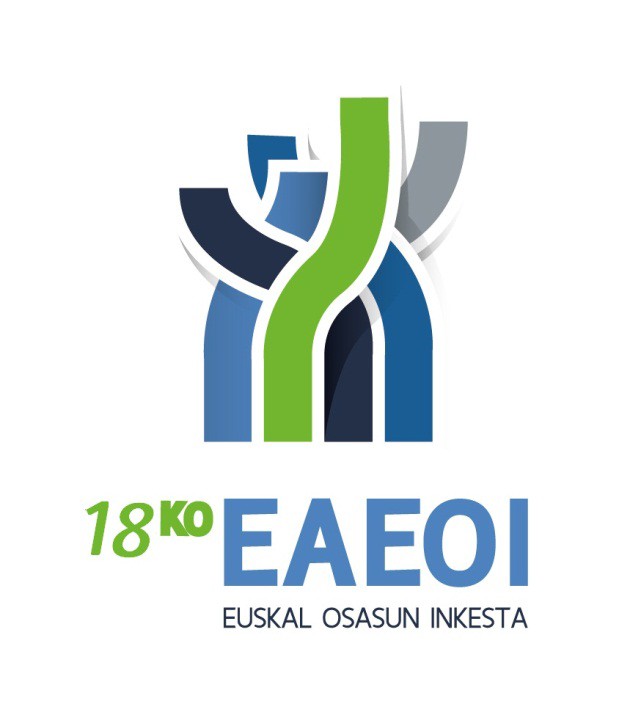 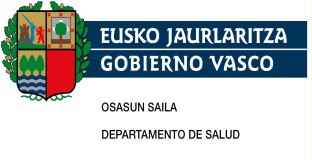 AURKIBIDE OROKORRA3. OSASUNAREKIKO PORTAERAKTabakoaren kontsumoataula: Biztanleriaren banaketa bizitza osoan izan duten tabako- kontsumoaren arabera, sexua, adina eta lurralde historikoa kontuan izanik………………………………………………………………………………….    5taula: Biztanleriaren banaketa bizitza osoan izan duten tabako- kontsumoaren arabera, sexua, adina eta klase soziala kontuan izanik………………………………………………………………………………….   11taula: Biztanleriaren banaketa bizitza osoan izan duten tabako- kontsumoaren arabera, sexua, adina eta ikasketa-maila kontuan izanik*………………………………………………………………………………    20taula: Biztanleriaren banaketa tabakoa kontsumitzen hasi ziren adinaren arabera, sexua, adina eta lurralde historikoa kontuan izanik……………………………………………………………………………….     28taula: Biztanleriaren banaketa tabakoa kontsumitzen hasi ziren adinaren arabera, sexua, adina eta klase soziala kontuan izanik…………………………………………………………………………………...35taula: Biztanleriaren banaketa tabakoa kontsumitzen hasi ziren adinaren arabera, sexua, adina eta ikasketa-maila kontuan izanik*……………………………………………………………………..…………..44taula: Biztanleriaren banaketa egunean kontsumitzen duten zigarro-kopuruaren arabera, sexua, adina eta lurralde historikoa kontuan izanik………………………………………………………………….      52taula: Biztanleriaren banaketa egunean kontsumitzen duten zigarro-kopuruaren arabera, sexua, adina eta klase soziala kontuan izanik…………………………………………………………………………………...58taula: Biztanleriaren banaketa egunean kontsumitzen duten zigarro-kopuruaren arabera, sexua, adina eta ikasketa-maila kontuan izanik*……………………………………………………………………..67taula: Biztanleriaren banaketa azken urtean tabako- kontsumoaren  inguruan  izan  duten  portaeraren  arabera, sexua, adina eta lurralde historikoa kontuan izanik……………………75taula: Biztanleriaren banaketa azken urtean tabako- kontsumoaren  inguruan  izan  duten  portaeraren  arabera, sexua, adina eta klase soziala kontuan izanik…………………………….82taula: Biztanleriaren banaketa azken urtean tabako- kontsumoaren inguruan izan duten portaeraren arabera, sexua, adina eta ikasketa-maila kontuan izanik*……………………………….   92taula: Azken urtean erretzeari uzten saiatu diren ohiko erretzaileen prebalentzia (%), sexua, adina eta lurralde historikoa kontuan izanik……………………………………………………………………..100taula: Azken urtean erretzeari uzten saiatu diren ohiko erretzaileen prebalentzia (%), sexua, adina eta klase soziala kontuan izanik……………………………………………………………………..101taula: Azken urtean erretzeari uzten saiatu diren ohiko erretzaileen prebalentzia (%), sexua, adina eta ikasketa-maila kontuan izanik*……………………………………………………………………102taula: Azken urtean erretzeari utzi nahi izan dioten ohiko erretzaileen prebalentzia (%), sexua, adina eta lurralde historikoa kontuan izanik……………………………………………………………………..103taula: Azken urtean erretzeari utzi nahi izan dioten ohiko erretzaileen prebalentzia (%), sexua, adina eta klase soziala kontuan izanik……………………………………………………………………..104taula: Azken urtean erretzeari utzi nahi izan dioten ohiko erretzaileen prebalentzia (%), sexua, adina eta ikasketa-maila kontuan izanik*……………………………………………………………………105taula: Biztanleriaren banaketa etxean tabakoaren kea edukitzearen arabera, sexua, adina eta lurralde historikoa kontuan izanik………………………………………………………………………………….106taula: Biztanleriaren banaketa etxean tabakoaren kea edukitzearen arabera, sexua, adina eta klase soziala kontuan izanik………………………………………………………………………………….112taula: Biztanleriaren banaketa etxean tabakoaren kea edukitzearen arabera, sexua, adina eta ikasketa-maila kontuan izanik*………………………………………………………………………………..121taula: Biztanleriaren banaketa lantokian edo ikastetxean tabakoaren kea edukitzearen arabera, sexua, adina eta lurralde historikoa kontuan izanik………………………………………………………129taula: Biztanleriaren banaketa lantokian edo ikastetxean tabakoaren kea edukitzearen arabera, sexua, adina eta klase soziala kontuan izanik…………………………………………………………..136taula: Biztanleriaren banaketa lantokian edo ikastetxean tabakoaren kea edukitzearen arabera, sexua, adina eta ikasketa- maila kontuan izanik*…………………………………………………………...146taula: Biztanleriaren banaketa beste leku itxi batzuetan (autoa izan ezik) tabakoaren kea edukitzearen arabera, sexua, adina eta lurralde historikoa kontuan izanik………………………………………….154taula: Biztanleriaren banaketa beste leku itxi batzuetan (autoa izan ezik) tabakoaren kea edukitzearen arabera, sexua, adina eta klase soziala kontuan izanik………………………………………………….161taula: Biztanleriaren banaketa beste leku itxi batzuetan (autoa izan ezik) tabakoaren kea edukitzearen arabera, sexua, adina eta ikasketa-maila kontuan izanik*……………………………………………..171taula: Biztanleriaren banaketa autoan tabakoaren kea edukitzearen arabera, sexua, adina eta lurralde historikoa kontuan izanik………………………………………………………………………………….179taula: Biztanleriaren banaketa autoan tabakoaren kea edukitzearen arabera, sexua, adina eta klase soziala kontuan izanik………………………………………………………………………………….185taula: Biztanleriaren banaketa autoan tabakoaren kea edukitzearen arabera, sexua, adina eta ikasketa-maila kontuan izanik*………………………………………………………………………………..1948-14 urte  15-16 urte   17-19 urte20 urte etagehiago  GuztiraSexu biakEmakumezkoak  45-641-10	11-20	>20	GuztiraAraba	N	3.973	1.730	135	5.838%	68,0	29,6	2,3	100,0Gipuzkoa	N	12.367	8.672	595	21.634%	57,2	40,1	2,7	100,0Bizkaia	N	18.002	16.178	1.935	36.115%	49,8	44,8	5,4	100,065-74	EAE	N	5.726	4.495	553	10.774%	53,1	41,7	5,1	100,0Araba	N	1.147	419	.	1.566%	73,2	26,8	.	100,0Gipuzkoa	N	610	1.003	181	1.794%	34,0	55,9	10,1	100,0Bizkaia	N	3.968	3.073	372	7.413%	53,5	41,5	5,0	100,0>=75	EAE	N	408	534	.	942%	43,3	56,7	.	100,0Gipuzkoa	N	165	.	.	165%	100,0	.	.	100,0Bizkaia	N	243	534	.	777%	31,3	68,7	.	100,0Sexu biak	Guztira  EAE	N  171.848 119.709 18.389	309.946Sexu biak1-10	11-20	>20	Guztira1-10	11-20	>20	GuztiraEmakumezkoak  65-741-10	11-20	>20	GuztiraI	N	616	.	203	819%	75,2	.	24,8	100,0II	N	443	.	169	612%	72,4	.	27,6	100,0III	N	2.133	1.789	64	3.987%	53,5	44,9	1,6	100,0IV	N	1.601	1.891	117	3.609%	44,4	52,4	3,2	100,0V	N	932	815	.	1.748%	53,3	46,7	.	100,0>=75	Guztira	N	408	534	.	942%	43,3	56,7	.	100,0I	N	165	.	.	165%	100,0	.	.	100,0II	N	.	218	.	218%	.	100,0	.	100,0III	N	.	149	.	149%	.	100,0	.	100,0IV	N	243	167	.	410%	59,4	40,6	.	100,0Sexu biak	Guztira  Guztira	N  171.521 119.709 18.141	309.371Sexu biak1-10	11-20	>20	Guztira1-10	11-20	>20	Guztira1-10	11-20	>20	Guztirakontuan izaniktaula: Azken urtean erretzeari uzten saiatu diren ohiko erretzaileen prebalentzia (%), sexua, adina eta klase soziala kontuanizaniktaula: Azken urtean erretzeari uzten saiatu diren ohiko erretzaileen prebalentzia (%), sexua, adina eta ikasketa-maila kontuanizanik*taula: Azken urtean erretzeari utzi nahi izan dioten ohiko erretzaileen prebalentzia (%), sexua, adina eta lurralde historikoakontuan izaniktaula: Azken urtean erretzeari utzi nahi izan dioten ohiko erretzaileen prebalentzia (%), sexua, adina eta klase soziala kontuanizaniktaula: Azken urtean erretzeari utzi nahi izan dioten ohiko erretzaileen prebalentzia (%), sexua, adina eta ikasketa-mailakontuan izanik*Sexu biakBai, egunerosarri askotannoizean behinbaina gutxitanInoiz ereez	GuztiraBai, egunerosarri askotannoizean behinbaina gutxitanInoiz ereez	GuztiraBai, eguneroBai, sarri askotanBai, noizean behinBai, baina gutxitanInoiz ereez	GuztiraBai, egunerosarri askotannoizean behinbaina gutxitanInoiz ereez	GuztiraBai, egunerosarri askotannoizean behinbaina gutxitanInoiz ereez	GuztiraBai, eguneroBai, sarri askotanBai, noizean behinBai, baina gutxitanInoiz ereez	GuztiraSexu biakdu erreohiaerretzaileaErretzaileaGuztiraGizonezkoakGuztiraEAEN454.289237.16023.131179.755894.335%50,826,52,620,1100,0ArabaN78.05230.9602.88619.505131.403%59,423,62,214,8100,0GipuzkoaN158.35167.8686.12658.810291.155%54,423,32,120,2100,0BizkaiaN217.886138.33314.119101.440471.778%46,229,33,021,5100,015-24EAEN72.8993.4843.19213.91393.489%78,03,73,414,9100,0ArabaN12.3304341211.09313.978%88,23,10,97,8100,0GipuzkoaN26.3351.4607193.66632.180%81,84,52,211,4100,0BizkaiaN34.2341.5902.3529.15547.331%72,33,45,019,3100,025-44EAEN170.38937.2329.88072.421289.923%58,812,83,425,0100,0ArabaN28.1354.9731.2569.78144.145%63,711,32,822,2100,0GipuzkoaN55.9478.4202.60626.81993.792%59,79,02,828,6100,0BizkaiaN86.30823.8396.01835.821151.986du erreohiaerretzaileaErretzaileaGuztiraGizonezkoak45-64EAEN136.41399.0157.92570.960314.313%43,431,52,522,6100,0ArabaN24.79913.3731.3986.81546.385%53,528,83,014,7100,0GipuzkoaN49.64426.2022.24622.577100.669%49,326,02,222,4100,0BizkaiaN61.97059.4404.28241.567167.258%37,135,52,624,9100,065-74EAEN38.63854.3421.55914.537109.076%35,449,81,413,3100,0ArabaN7.3496.790.1.09215.231%48,244,6.7,2100,0GipuzkoaN13.70518.6085553.77036.637%37,450,81,510,3100,0BizkaiaN17.58428.9441.0049.67657.208%30,750,61,816,9100,0>=75EAEN35.95043.0885747.92387.535%41,149,20,79,1100,0ArabaN5.4395.39011172411.664%46,646,20,96,2100,0GipuzkoaN12.72013.177.1.97927.877%45,647,3.7,1100,0BizkaiaN17.79124.5204635.22147.995du erreohiaerretzaileaErretzaileaGuztiraEmakumezkoakGuztiraEAEN650.019164.80917.627130.191962.645%67,517,11,813,5100,0ArabaN104.05216.9752.25215.193138.472%75,112,31,611,0100,0GipuzkoaN211.82053.0833.29342.676310.872%68,117,11,113,7100,0BizkaiaN334.14794.75112.08272.322513.302%65,118,52,414,1100,015-24EAEN76.2472.2841.6258.43488.591%86,12,61,89,5100,0ArabaN10.678.89389212.464%85,7.7,27,2100,0GipuzkoaN26.9398011402.38630.266%89,02,60,57,9100,0BizkaiaN38.6301.4845915.15645.861%84,23,21,311,2100,025-44EAEN186.59442.8438.21546.454284.106%65,715,12,916,4100,0ArabaN33.7022.9301.2226.89644.750%75,36,52,715,4100,0GipuzkoaN58.54514.6521.27016.69891.164%64,216,11,418,3100,0BizkaiaN94.34825.2615.72422.860148.193du erreohiaerretzaileaErretzaileaGuztiraSexu biakGuztiraEAEN1.104.308401.96940.757309.9461.856.981%59,521,62,216,7100,0ArabaN182.10447.9365.13834.698269.875%67,517,81,912,9100,0GipuzkoaN370.172120.9509.418101.486602.026%61,520,11,616,9100,0BizkaiaN552.033233.08326.201173.762985.079%56,023,72,717,6100,015-24EAEN149.1475.7684.81722.348182.080%81,93,22,612,3100,0ArabaN23.0084341.0151.98626.442%87,01,63,87,5100,0GipuzkoaN53.2742.2618606.05162.446%85,33,61,49,7100,0BizkaiaN72.8653.0742.94314.31193.192%78,23,33,215,4100,025-44EAEN356.98480.07518.095118.875574.029%62,213,93,220,7100,0ArabaN61.8377.9032.47816.67788.895%69,68,92,818,8100,0GipuzkoaN114.49223.0723.87543.517184.955%61,912,52,123,5100,0BizkaiaN180.65549.10111.74258.681300.179%60,216,43,919,5100,0(continuación)du erreohiaerretzaileaErretzaileaGuztiraSexu biak45-64EAEN299.597190.94314.170134.547639.256%46,929,92,221,0100,0ArabaN54.01924.6901.39812.65392.761%58,226,61,513,6100,0GipuzkoaN99.87455.3163.71844.210203.118%49,227,21,821,8100,0BizkaiaN145.704110.9369.05577.683343.377%42,432,32,622,6100,065-74EAEN129.45375.9712.95225.312233.688%55,432,51,310,8100,0ArabaN21.0868.5081372.65932.390%65,126,30,48,2100,0GipuzkoaN46.46025.4309655.56478.418%59,232,41,27,1100,0BizkaiaN61.90842.0331.85017.089122.880%50,434,21,513,9100,0>=75EAEN169.12849.2127238.865227.928%74,221,60,33,9100,0ArabaN22.1536.40011172429.388%75,421,80,42,5100,0GipuzkoaN56.07314.872.2.14473.089%76,720,3.2,9100,0BizkaiaN90.90227.9406125.998125.452%72,522,30,54,8100,0du erreohiaerretzaileaErretzaileaGuztiraGizonezkoakGuztiraGuztiraN452.537237.04023.131179.180891.887%50,726,62,620,1100,0IN59.99126.3012.73712.190101.218%59,326,02,712,0100,0IIN42.55618.7981.11418.01380.482%52,923,41,422,4100,0IIIN99.21348.6253.59433.507184.940%53,626,31,918,1100,0IVN209.611122.74814.45687.969434.783%48,228,23,320,2100,0VN41.16620.5681.23027.50190.464%45,522,71,430,4100,015-24GuztiraN71.8193.4843.19213.91392.409%77,73,83,515,1100,0IN6.2401.032414.7.686%81,213,45,4.100,0IIN7.0182821211.6699.090%77,23,11,318,4100,0IIIN18.4083471743.03821.967%83,81,60,813,8100,0IVN31.7001.0772.2446.07541.095%77,12,65,514,8100,0VN8.4547462403.13112.571%67,25,91,924,9100,0(continuación)du erreohiaerretzaileaErretzaileaGuztiraGizonezkoak25-44GuztiraN170.20837.2329.88071.846289.167%58,912,93,424,8100,0IN25.8205.2021.1654.54736.734%70,314,23,212,4100,0IIN18.0392.3647499.83630.988%58,27,62,431,7100,0IIIN34.7177.1471.46911.45354.786%63,413,02,720,9100,0IVN75.66518.5586.49835.723136.444%55,513,64,826,2100,0VN15.9683.961.10.28630.215%52,813,1.34,0100,045-64GuztiraN136.41399.0157.92570.960314.313%43,431,52,522,6100,0IN21.5657.8668905.82436.145%59,721,82,516,1100,0IIN9.8247.276.5.54322.642%43,432,1.24,5100,0IIIN31.14426.4001.46213.82672.832du erreohiaerretzaileaErretzaileaGuztiraGizonezkoak65-74GuztiraN38.57254.3421.55914.537109.011%35,449,91,413,3100,0IN3.3746.9071571.12311.561%29,259,71,49,7100,0IIN4.3555.00324480710.408%41,848,12,37,8100,0IIIN7.2538.5424902.96519.250%37,744,42,515,4100,0IVN19.81730.4885347.26258.101%34,152,50,912,5100,0VN3.7743.4021342.3819.690%38,935,11,424,6100,0>=75GuztiraN35.52542.9675747.92386.989%40,849,40,79,1100,0IN2.9935.2931116969.092%32,958,21,27,7100,0IIN3.3213.874.1587.353%45,252,7.2,1100,0IIIN7.6906.190.2.22516.105%47,738,4.13,8100,0du erreohiaerretzaileaErretzaileaGuztiraEmakumezkoakGuztiraGuztiraN648.468164.67717.627130.191960.963%67,517,11,813,5100,0IN66.79918.7942.69912.565100.858%66,218,62,712,5100,0IIN54.50118.5863.17410.13286.393%63,121,53,711,7100,0IIIN162.85352.7024.93136.085256.571%63,520,51,914,1100,0IVN245.05354.8704.35350.009354.286%69,215,51,214,1100,0VN119.26319.7242.46921.399162.856%73,212,11,513,1100,015-24GuztiraN76.2472.2841.6258.43488.591%86,12,61,89,5100,0IN11.3663281401.03212.866%88,32,51,18,0100,0IIN9.771..39110.162%96,2..3,8100,0IIIN16.2817585302.86620.435%79,73,72,614,0100,0IVN28.3759006383.74133.654du erreohiaerretzaileaErretzaileaGuztiraEmakumezkoak25-44GuztiraN185.91642.8438.21546.454283.428%65,615,12,916,4100,0IN32.1885.1797974.80842.973%74,912,11,911,2100,0IIN19.3034.5582.7074.85731.426%61,414,58,615,5100,0IIIN48.33213.5491.6369.36072.876%66,318,62,212,8100,0IVN62.14014.7711.42220.38798.719%62,915,01,420,7100,0VN23.9534.7851.6527.04237.433%64,012,84,418,8100,045-64GuztiraN162.91391.7966.24563.587324.541%50,228,31,919,6100,0IN14.2389.7641.7625.74131.504%45,231,05,618,2100,0IIN15.54811.4104674.05531.479%49,436,21,512,9100,0IIIN44.30430.8021.93719.72396.767%45,831,82,020,4100,0IVN57.81428.3981.88221.863109.956%52,625,81,719,9100,0du erreohiaerretzaileaErretzaileaGuztiraEmakumezkoak65-74GuztiraN90.64121.6291.39310.774124.437%72,817,41,18,7100,0IN4.7322.676.8198.227%57,532,5.10,0100,0IIN3.6401.871.6126.123%59,430,6.10,0100,0IIIN23.7036.1316793.98734.500%68,717,82,011,6100,0IVN39.6768.3144113.60952.010%76,316,00,86,9100,0VN18.8912.6363031.74823.578%80,111,21,37,4100,0>=75GuztiraN132.7516.124149942139.967%94,84,40,10,7100,0IN4.275847.1655.287%80,916,0.3,1100,0IIN6.238746.2187.202%86,610,4.3,0100,0IIIN30.2341.46214914931.994%94,54,60,50,5100,0IVN57.0482.488.41059.946%95,24,2.0,7100,0VN34.956582..35.538du erreohiaerretzaileaErretzaileaGuztiraSexu biakGuztiraGuztiraN1.101.005401.71740.757309.3711.852.850%59,421,72,216,7100,0IN126.78945.0955.43624.755202.076%62,722,32,712,3100,0IIN97.05737.3844.28828.146166.874%58,222,42,616,9100,0IIIN262.066101.3278.52569.592441.511%59,423,01,915,8100,0IVN454.663177.61818.809137.978789.069%57,622,52,417,5100,0VN160.42940.2923.69948.900253.320%63,315,91,519,3100,015-24GuztiraN148.0675.7684.81722.348181.000%81,83,22,712,3100,0IN17.6061.3605541.03220.552%85,76,62,75,0100,0IIN16.7892821212.06019.252%87,21,50,610,7100,0IIIN34.6891.1057035.90442.401%81,82,61,713,9100,0IVN60.0751.9772.8829.81674.750%80,42,63,913,1100,0VN18.9071.0455563.53524.044du erreohiaerretzaileaErretzaileaGuztiraSexu biak25-44GuztiraN356.12480.07518.095118.300572.594%62,214,03,220,7100,0IN58.00810.3821.9629.35579.707%72,813,02,511,7100,0IIN37.3426.9223.45614.69462.414%59,811,15,523,5100,0IIIN83.04920.6963.10520.813127.662%65,116,22,416,3100,0IVN137.80433.3297.92056.110235.163%58,614,23,423,9100,0VN39.9218.7461.65217.32867.648%59,012,92,425,6100,045-64GuztiraN299.326190.81114.170134.547638.854%46,929,92,221,1100,0IN35.80317.6302.65211.56567.650%52,926,13,917,1100,0IIN25.37118.6864679.59754.121%46,934,50,917,7100,0IIIN75.44857.2023.39933.549169.598%44,533,72,019,8100,0IVN121.05878.6016.59956.499262.757%46,129,92,521,5100,0VN41.64618.6921.05323.33684.727%49,222,11,227,5100,0(continuación)du erreohiaerretzaileaErretzaileaGuztiraSexu biak65-74GuztiraN129.21475.9712.95225.312233.448%55,432,51,310,8100,0IN8.1059.5841571.94219.788%41,048,40,89,8100,0IIN7.9956.8742441.41916.532%48,441,61,58,6100,0IIIN30.95614.6731.1696.95253.750%57,627,32,212,9100,0IVN59.49338.80294510.870110.111%54,035,20,99,9100,0VN22.6646.0384374.12833.267%68,118,11,312,4100,0>=75GuztiraN168.27649.0917238.865226.955%74,121,60,33,9100,0IN7.2676.14011186114.378%50,542,70,86,0100,0IIN9.5594.620.37614.556%65,731,7.2,6100,0IIIN37.9247.6511492.37548.099%78,815,90,34,9100,0IVN76.23324.9094634.683106.288%71,723,40,44,4100,0VN37.2925.771.57243.634%85,513,2.1,3100,0Inoiz ez du erreErretzaile ohiaNoizbehinkako erretzaileaErretzaileaGuztiraGizonezkoakGuztiraGuztiraN454.289237.16023.131179.755894.335%50,826,52,620,1100,0Ikasket. gabe, lehen hezk.N75.57354.7952.25030.967163.584%46,233,51,418,9100,0Oinarrizko big. hezk.N58.65343.2203.18538.649143.708%40,830,12,226,9100,0Goi mailako big. hezk.N203.72798.73212.75883.951399.167%51,024,73,221,0100,0Hirugarren hezkuntzaN116.33640.4144.93726.189187.876%61,921,52,613,9100,015-24GuztiraN72.8993.4843.19213.91393.489%78,03,73,414,9100,0Ikasket. gabe, lehen hezk.N6.773260.5647.598%89,23,4.7,4100,0Oinarrizko big. hezk.N19.6766441.6673.15825.146%78,22,66,612,6100,0Goi mailako big. hezk.N39.8672.2331.4049.07952.583%75,84,22,717,3100,0Hirugarren hezkuntzaN6.5823471211.1128.162%80,64,31,513,6100,025-44GuztiraN170.38937.2329.88072.421289.923%58,812,83,425,0100,0Ikasket. gabe, lehen hezk.N13.8342.81831110.72427.687%50,010,21,138,7100,0(continuación)Inoiz ez du erreErretzaile ohiaNoizbehinkako erretzaileaErretzaileaGuztiraGizonezkoak25-44Oinarrizko big. hezk.N15.4965.60828711.97233.363%46,416,80,935,9100,0Goi mailako big. hezk.N81.17719.7976.00938.352145.335%55,913,64,126,4100,0Hirugarren hezkuntzaN59.8829.0093.27311.37383.538%71,710,83,913,6100,045-64GuztiraN136.41399.0157.92570.960314.313%43,431,52,522,6100,0Ikasket. gabe, lehen hezk.N19.10815.2781.09510.68846.169%41,433,12,423,1100,0Oinarrizko big. hezk.N13.55616.4461.08019.60550.688%26,732,42,138,7100,0Goi mailako big. hezk.N62.56950.0404.70430.536147.849%42,333,83,220,7100,0Hirugarren hezkuntzaN41.18017.2501.04610.13169.607%59,224,81,514,6100,065-74GuztiraN38.63854.3421.55914.537109.076%35,449,81,413,3100,0Ikasket. gabe, lehen hezk.N14.24715.4474645.85836.016%39,642,91,316,3100,0Oinarrizko big. hezk.N6.27811.6121512.06320.104%31,257,80,810,3100,0Goi mailako big. hezk.N11.95018.4214484.26135.080%34,152,51,312,1100,0(continuación)Inoiz ez du erreErretzaile ohiaNoizbehinkako erretzaileaErretzaileaGuztiraGizonezkoak65-74Hirugarren hezkuntzaN6.1638.8624962.35517.876%34,549,62,813,2100,0>=75GuztiraN35.95043.0885747.92387.535%41,149,20,79,1100,0Ikasket. gabe, lehen hezk.N21.61120.9913803.13246.115%46,945,50,86,8100,0Oinarrizko big. hezk.N3.6478.910.1.85114.408%25,361,8.12,8100,0Goi mailako big. hezk.N8.1638.2411931.72318.320%44,645,01,19,4100,0Hirugarren hezkuntzaN2.5294.946.1.2188.692%29,156,9.14,0100,0EmakumezkoakGuztiraGuztiraN650.019164.80917.627130.191962.645%67,517,11,813,5100,0Ikasket. gabe, lehen hezk.N187.20618.6161.30217.381224.505%83,48,30,67,7100,0Oinarrizko big. hezk.N108.92524.4652.68419.967156.041%69,815,71,712,8100,0Goi mailako big. hezk.N189.86769.9795.78562.605328.237%57,821,31,819,1100,0Hirugarren hezkuntzaN164.02151.7487.85630.237253.862%64,620,43,111,9100,015-24GuztiraN76.2472.2841.6258.43488.591%86,12,61,89,5100,0(continuación)Inoiz ez du erreErretzaile ohiaNoizbehinkako erretzaileaErretzaileaGuztiraEmakumezkoak15-24Ikasket. gabe, lehen hezk.N7.107..1.5428.649%82,2..17,8100,0Oinarrizko big. hezk.N18.5022993171.15520.272%91,31,51,65,7100,0Goi mailako big. hezk.N37.1061.9868044.87844.774%82,94,41,810,9100,0Hirugarren hezkuntzaN13.532.50485914.896%90,8.3,45,8100,025-44GuztiraN186.59442.8438.21546.454284.106%65,715,12,916,4100,0Ikasket. gabe, lehen hezk.N13.7931.4551273.92819.303%71,57,50,720,3100,0Oinarrizko big. hezk.N16.0973.5445405.00025.181%63,914,12,119,9100,0Goi mailako big. hezk.N62.15118.9183.53522.864107.468%57,817,63,321,3100,0Hirugarren hezkuntzaN94.55318.9264.01314.662132.154%71,514,33,011,1100,045-64GuztiraN163.18491.9286.24563.587324.943%50,228,31,919,6100,0Ikasket. gabe, lehen hezk.N32.5298.3986348.27449.836%65,316,91,316,6100,0Oinarrizko big. hezk.N24.07815.2971.26811.82952.472%45,929,22,422,5100,0(continuación)Inoiz ez du erreErretzaile ohiaNoizbehinkako erretzaileaErretzaileaGuztiraEmakumezkoak45-64Goi mailako big. hezk.N63.03240.0371.44630.538135.052%46,729,61,122,6100,0Hirugarren hezkuntzaN43.54528.1962.89612.94687.583%49,732,23,314,8100,065-74GuztiraN90.81621.6291.39310.774124.612%72,917,41,18,6100,0Ikasket. gabe, lehen hezk.N42.5305.9105403.63752.618%80,811,21,06,9100,0Oinarrizko big. hezk.N23.4374.6084111.83430.290%77,415,21,46,1100,0Goi mailako big. hezk.N18.6057.250.3.91629.771%62,524,4.13,2100,0Hirugarren hezkuntzaN6.2443.8604421.38811.934%52,332,33,711,6100,0>=75GuztiraN133.1786.124149942140.393%94,94,40,10,7100,0Ikasket. gabe, lehen hezk.N91.2472.853..94.100%97,03,0..100,0Oinarrizko big. hezk.N26.81071714914927.825%96,42,60,50,5100,0Goi mailako big. hezk.N8.9741.789.41011.172%80,316,0.3,7100,0Hirugarren hezkuntzaN6.147766.3837.296%84,210,5.5,2100,0(continuación)Inoiz ez du erreErretzaile ohiaNoizbehinkako erretzaileaErretzaileaGuztiraSexu biakGuztiraGuztiraN1.104.308401.96940.757309.9461.856.981%59,521,62,216,7100,0Ikasket. gabe, lehen hezk.N262.77973.4113.55248.348388.090%67,718,90,912,5100,0Oinarrizko big. hezk.N167.57867.6855.86958.616299.749%55,922,62,019,6100,0Goi mailako big. hezk.N393.594168.71118.543146.556727.405%54,123,22,520,1100,0Hirugarren hezkuntzaN280.35792.16212.79356.426441.738%63,520,92,912,8100,015-24GuztiraN149.1475.7684.81722.348182.080%81,93,22,612,3100,0Ikasket. gabe, lehen hezk.N13.881260.2.10616.247%85,41,6.13,0100,0Oinarrizko big. hezk.N38.1789431.9834.31345.418%84,12,14,49,5100,0Goi mailako big. hezk.N76.9734.2192.20813.95797.358%79,14,32,314,3100,0Hirugarren hezkuntzaN20.1153476251.97123.058%87,21,52,78,5100,025-44GuztiraN356.98480.07518.095118.875574.029%62,213,93,220,7100,0Ikasket. gabe, lehen hezk.N27.6274.27343814.65246.990%58,89,10,931,2100,0(continuación)Inoiz ez du erreErretzaile ohiaNoizbehinkako erretzaileaErretzaileaGuztiraSexu biak25-44Oinarrizko big. hezk.N31.5939.15282716.97258.544%54,015,61,429,0100,0Goi mailako big. hezk.N143.32938.7159.54461.216252.803%56,715,33,824,2100,0Hirugarren hezkuntzaN154.43527.9357.28626.035215.692%71,613,03,412,1100,045-64GuztiraN299.597190.94314.170134.547639.256%46,929,92,221,0100,0Ikasket. gabe, lehen hezk.N51.63723.6771.73018.96296.005%53,824,71,819,8100,0Oinarrizko big. hezk.N37.63431.7442.34831.434103.160%36,530,82,330,5100,0Goi mailako big. hezk.N125.60190.0776.15061.074282.901%44,431,82,221,6100,0Hirugarren hezkuntzaN84.72545.4463.94323.077157.190%53,928,92,514,7100,065-74GuztiraN129.45375.9712.95225.312233.688%55,432,51,310,8100,0Ikasket. gabe, lehen hezk.N56.77621.3571.0059.49588.634%64,124,11,110,7100,0Oinarrizko big. hezk.N29.71516.2205623.89750.394%59,032,21,17,7100,0Goi mailako big. hezk.N30.55525.6714488.17764.850%47,139,60,712,6100,0(continuación)Inoiz ez du erreErretzaile ohiaNoizbehinkako erretzaileaErretzaileaGuztiraSexu biak65-74Hirugarren hezkuntzaN12.40712.7229383.74329.810%41,642,73,112,6100,0>=75GuztiraN169.12849.2127238.865227.928%74,221,60,33,9100,0Ikasket. gabe, lehen hezk.N112.85823.8443803.132140.214%80,517,00,32,2100,0Oinarrizko big. hezk.N30.4589.6271492.00042.233%72,122,80,44,7100,0Goi mailako big. hezk.N17.13610.0301932.13329.492%58,134,00,77,2100,0Hirugarren hezkuntzaN8.6765.712.1.60115.989%54,335,7.10,0100,0GizonezkoakGuztiraEAEN28.57157.19259.53534.458179.755%15,931,833,119,2100,0ArabaN3.4317.8264.9713.27719.505%17,640,125,516,8100,0GipuzkoaN7.90414.57626.07010.26058.810%13,424,844,317,4100,0BizkaiaN17.23734.78928.49420.921101.440%17,034,328,120,6100,015-24EAEN2.4365.8855.592.13.913%17,542,340,2.100,0ArabaN243367483.1.093%22,233,644,2.100,0GipuzkoaN4061.5291.730.3.666%11,141,747,2.100,0BizkaiaN1.7873.9883.380.9.155%19,543,636,9.100,025-44EAEN6.78124.81325.58515.24272.421%9,434,335,321,0100,0ArabaN1.0073.8792.6962.1989.781Gizonezkoak25-44BizkaiaN4.70413.90610.0687.14335.821%13,138,828,119,9100,045-64EAEN14.71520.49821.60314.14470.960%20,728,930,419,9100,0ArabaN1.3873.1451.6056786.815%20,446,223,69,9100,0GipuzkoaN5.5525.4228.2633.34022.577%24,624,036,614,8100,0BizkaiaN7.77611.93011.73410.12741.567%18,728,728,224,4100,065-74EAEN2.5453.8454.6083.53914.537%17,526,531,724,3100,0ArabaN642277311421.092%58,825,42,813,0100,0GipuzkoaN1763462.2281.0193.770%4,79,259,127,0100,0BizkaiaN1.7273.2232.3492.3779.676%17,833,324,324,6100,0>=75EAEN2.0942.1512.1461.5327.923Gizonezkoak>=75GipuzkoaN7002521.027.1.979%35,412,751,9.100,0BizkaiaN1.2441.7419631.2735.221%23,833,318,424,4100,0EmakumezkoakGuztiraEAEN12.93736.56253.60127.092130.191%9,928,141,220,8100,0ArabaN1.8553.3166.5983.42415.193%12,221,843,422,5100,0GipuzkoaN3.02810.13021.9557.56342.676%7,123,751,417,7100,0BizkaiaN8.05423.11625.04816.10472.322%11,132,034,622,3100,015-24EAEN8984.8871.9736778.434%10,657,923,48,0100,0ArabaN398494..892%44,655,4..100,0GipuzkoaN.1.2864226772.386%.53,917,728,4100,0BizkaiaN4993.1061.550.5.156%9,760,230,1.100,025-44EAEN2.36913.84324.0386.20446.454%5,129,851,713,4100,0(continuación)Emakumezkoak25-44ArabaN3031.5963.9741.0236.896%4,423,157,614,8100,0GipuzkoaN1613.63911.1281.77016.698%1,021,866,610,6100,0BizkaiaN1.9058.6088.9363.41222.860%8,337,739,114,9100,045-64EAEN9.30816.45823.82513.99563.587%14,625,937,522,0100,0ArabaN1.1531.2271.9971.4615.838%19,821,034,225,0100,0GipuzkoaN2.8684.9869.8383.94221.634%13,323,045,518,2100,0BizkaiaN5.28710.24611.9918.59236.115%14,628,433,223,8100,065-74EAEN3621.2243.6005.58710.774%3,411,433,451,9100,0ArabaN..6269401.566%..40,060,0100,0GipuzkoaN.2184021.1741.794%.12,222,465,4100,0BizkaiaN3621.0062.5723.4737.413%4,913,634,746,9100,0>=75EAEN.149165628942(continuación)Emakumezkoak>=75EAE%.15,817,566,6100,0GipuzkoaN..165.165%..100,0.100,0BizkaiaN.149.628777%.19,2.80,8100,0Sexu biakGuztiraEAEN41.50893.754113.13561.549309.946%13,430,236,519,9100,0ArabaN5.28511.14311.5686.70234.698%15,232,133,319,3100,0GipuzkoaN10.93224.70648.02517.823101.486%10,824,347,317,6100,0BizkaiaN25.29057.90553.54237.025173.762%14,633,330,821,3100,015-24EAEN3.33410.7727.56567722.348%14,948,233,93,0100,0ArabaN641861483.1.986%32,343,424,3.100,0GipuzkoaN4062.8162.1526776.051%6,746,535,611,2100,0BizkaiaN2.2867.0954.930.14.311%16,049,634,4.100,025-44EAEN9.15038.65649.62321.446118.875%7,732,541,718,0100,0Sexu biak25-44ArabaN1.3115.4756.6703.22116.677%7,932,840,019,3100,0GipuzkoaN1.23010.66723.9497.67043.517%2,824,555,017,6100,0BizkaiaN6.60922.51419.00410.55558.681%11,338,432,418,0100,045-64EAEN24.02336.95645.42828.139134.547%17,927,533,820,9100,0ArabaN2.5404.3723.6022.13912.653%20,134,628,516,9100,0GipuzkoaN8.42010.40818.1017.28244.210%19,023,540,916,5100,0BizkaiaN13.06322.17623.72518.71977.683%16,828,530,524,1100,065-74EAEN2.9075.0708.2089.12625.312%11,520,032,436,1100,0ArabaN6422776581.0822.659%24,110,424,740,7100,0GipuzkoaN1765642.6302.1945.564%3,210,147,339,4100,0BizkaiaN2.0894.2294.9205.85117.089%12,224,728,834,2100,0>=75EAEN2.0942.3002.3112.1608.865(continuación)Sexu biak>=75EAE%23,625,926,124,4100,0ArabaN151158155260724%20,821,821,535,9100,0GipuzkoaN7002521.192.2.144%32,611,855,6.100,0BizkaiaN1.2441.8909631.9015.998%20,731,516,131,7100,0GizonezkoakGuztiraGuztiraN28.24456.94459.53534.458179.180%15,831,833,219,2100,0IN1.5663.0733.0284.52212.190%12,925,224,837,1100,0IIN8505.3076.3535.50418.013%4,729,535,330,6100,0IIIN4.8599.45512.9326.26133.507%14,528,238,618,7100,0IVN14.33529.84629.12714.66187.969%16,333,933,116,7100,0VN6.6349.2628.0953.51027.501%24,133,729,412,8100,015-24GuztiraN2.4365.8855.592.13.913%17,542,340,2.100,0IIN2154351.020.1.669%12,926,161,1.100,0IIIN2431.913882.3.038%8,063,029,0.100,0IVN8582.7342.483.6.075%14,145,040,9.100,0VN1.1218031.208.3.131%35,825,638,6.100,025-44GuztiraN6.45424.56525.58515.24271.846%9,034,235,621,2100,0(continuación)Gizonezkoak25-44IN5731.1501.4371.3874.547%12,625,331,630,5100,0IIN.2.6903.2973.8509.836%.27,333,539,1100,0IIIN9063.4774.8032.26711.453%7,930,441,919,8100,0IVN2.81812.94713.2726.68635.723%7,936,237,218,7100,0VN2.1564.3022.7761.05310.286%21,041,827,010,2100,045-64GuztiraN14.71520.49821.60314.14470.960%20,728,930,419,9100,0IN9931.0531.1242.6545.824%17,118,119,345,6100,0IIN3511.7461.7921.6545.543%6,331,532,329,8100,0IIIN2.1662.9346.0042.72213.826%15,721,243,419,7100,0IVN8.33711.4359.9364.92834.636%24,133,028,714,2100,0VN2.8683.3302.7472.18611.131%25,829,924,719,6100,0Gizonezkoak65-74IN.2983444811.123%.26,530,742,8100,0IIN285279244.807%35,334,530,2.100,0IIIN6435428409402.965%21,718,328,331,7100,0IVN1.2912.1511.9721.8477.262%17,829,627,225,4100,0VN3265751.2082712.381%13,724,250,811,4100,0>=75GuztiraN2.0942.1512.1461.5327.923%26,427,127,119,3100,0IN.573123.696%.82,317,7.100,0IIN.158..158%.100,0..100,0IIIN9005904033332.225%40,426,518,115,0100,0IVN1.0305791.4651.1994.273%24,113,534,328,1100,0VN164252156.572%28,744,127,2.100,0EmakumezkoakGuztiraGuztiraN12.93736.56253.60127.092130.191EmakumezkoakGuztiraIN1.1562.0716.5652.77412.565%9,216,552,222,1100,0IIN6472.0334.3273.12510.132%6,420,142,730,8100,0IIIN3.36510.13413.2139.37336.085%9,328,136,626,0100,0IVN5.35014.66622.9437.05150.009%10,729,345,914,1100,0VN2.4197.6596.5524.76921.399%11,335,830,622,3100,015-24GuztiraN8984.8871.9736778.434%10,657,923,48,0100,0IN.3751924651.032%.36,418,645,0100,0IIN..179212391%..45,754,3100,0IIIN3981.578890.2.866%13,955,031,1.100,0IVN4992.530712.3.741%13,367,619,0.100,0VN.404..404%.100,0..100,025-44GuztiraN2.36913.84324.0386.20446.454Emakumezkoak25-44IN2222343.0371.3144.808%4,64,963,227,3100,0IIN3331.7861.3051.4334.857%6,936,826,929,5100,0IIIN4683.0523.8441.9969.360%5,032,641,121,3100,0IVN1.1785.53112.90477420.387%5,827,163,33,8100,0VN1673.2402.9476887.042%2,446,041,89,8100,045-64GuztiraN9.30816.45823.82513.99563.587%14,625,937,522,0100,0IN9331.3342.7227515.741%16,323,247,413,1100,0IIN314782.5411.1214.055%7,81,962,727,6100,0IIIN2.4984.6627.8524.71219.723%12,723,639,823,9100,0IVN3.6736.5227.8613.80721.863%16,829,836,017,4100,0VN1.8903.8622.8483.60512.205Emakumezkoak65-74IN.127449244819%.15,454,829,8100,0IIN.169302141612%.27,649,423,0100,0IIIN.6946272.6663.987%.17,415,766,9100,0IVN.821.4662.0613.609%.2,340,657,1100,0VN3621537564761.748%20,78,843,327,2100,0>=75GuztiraN.149165628942%.15,817,566,6100,0IN..165.165%..100,0.100,0IIN...218218%...100,0100,0IIIN.149..149%.100,0..100,0IVN...410410%...100,0100,0Sexu biakGuztiraGuztiraN41.18193.506113.13561.549309.371Sexu biakGuztiraIIN1.4977.34010.6808.62828.146%5,326,137,930,7100,0IIIN8.22319.58926.14515.63469.592%11,828,137,622,5100,0IVN19.68544.51252.07021.712137.978%14,332,337,715,7100,0VN9.05316.92114.6478.27948.900%18,534,630,016,9100,015-24GuztiraN3.33410.7727.56567722.348%14,948,233,93,0100,0IN.3751924651.032%.36,418,645,0100,0IIN2154351.1992122.060%10,421,158,210,3100,0IIIN6413.4901.772.5.904%10,959,130,0.100,0IVN1.3575.2653.194.9.816%13,853,632,5.100,0VN1.1211.2071.208.3.535%31,734,134,2.100,0Sexu biak25-44IIN3334.4764.6025.28214.694%2,330,531,335,9100,0IIIN1.3756.5298.6474.26220.813%6,631,441,520,5100,0IVN3.99518.47826.1767.46056.110%7,132,946,713,3100,0VN2.3237.5415.7231.74017.328%13,443,533,010,0100,045-64GuztiraN24.02336.95645.42828.139134.547%17,927,533,820,9100,0IN1.9262.3883.8463.40511.565%16,720,633,329,4100,0IIN6651.8244.3332.7759.597%6,919,045,128,9100,0IIIN4.6647.59513.8567.43333.549%13,922,641,322,2100,0IVN12.01017.95717.7988.73556.499%21,331,831,515,5100,0VN4.7577.1925.5955.79123.336%20,430,824,024,8100,065-74GuztiraN2.9075.0708.2089.12625.312%11,520,032,436,1100,0IN.4247937251.942%.21,840,837,3100,0(continuación)Sexu biak65-74IIN2854475461411.419%20,131,538,59,9100,0IIIN6431.2361.4673.6056.952%9,317,821,151,9100,0IVN1.2912.2343.4373.90810.870%11,920,531,636,0100,0VN6887291.9657474.128%16,717,647,618,1100,0>=75GuztiraN2.0942.3002.3112.1608.865%23,625,926,124,4100,0IN.573288.861%.66,633,4.100,0IIN.158.218376%.42,0.58,0100,0IIIN9007394033332.375%37,931,117,014,0100,0IVN1.0305791.4651.6094.683%22,012,431,334,4100,0VN164252156.572%28,744,127,2.100,08-14 urte15-16 urte17-19 urte20 urte eta gehiagoGuztiraGizonezkoakGuztiraGuztiraN28.57157.19259.53534.458179.755%15,931,833,119,2100,0Ikasket. gabe, lehen hezk.N6.0339.5518.2987.08530.967%19,530,826,822,9100,0Oinarrizko big. hezk.N9.45914.46110.3784.35138.649%24,537,426,911,3100,0Goi mailako big. hezk.N12.16627.60929.76614.41083.951%14,532,935,517,2100,0Hirugarren hezkuntzaN9145.57111.0938.61126.189%3,521,342,432,9100,015-24GuztiraN2.4365.8855.592.13.913%17,542,340,2.100,0Ikasket. gabe, lehen hezk.N.564..564%.100,0..100,0Oinarrizko big. hezk.N1.815754589.3.158%57,523,918,6.100,0Goi mailako big. hezk.N6213.9604.499.9.079%6,843,649,6.100,0Hirugarren hezkuntzaN.607505.1.112%.54,645,4.100,025-44GuztiraN6.78124.81325.58515.24272.421%9,434,335,321,0100,0(continuación)8-14 urte15-16 urte17-19 urte20 urte eta gehiagoGuztiraGizonezkoak25-44Ikasket. gabe, lehen hezk.N1.3273.9732.0663.35710.724%12,437,119,331,3100,0Oinarrizko big. hezk.N1.4395.1164.3291.08911.972%12,042,736,29,1100,0Goi mailako big. hezk.N4.01513.22213.9957.12038.352%10,534,536,518,6100,0Hirugarren hezkuntzaN.2.5025.1963.67611.373%.22,045,732,3100,045-64GuztiraN14.71520.49821.60314.14470.960%20,728,930,419,9100,0Ikasket. gabe, lehen hezk.N2.8093.0223.1271.72910.688%26,328,329,316,2100,0Oinarrizko big. hezk.N5.3247.2234.9142.14419.605%27,236,825,110,9100,0Goi mailako big. hezk.N5.7518.7689.6046.41330.536%18,828,731,521,0100,0Hirugarren hezkuntzaN8311.4843.9583.85810.131%8,214,739,138,1100,065-74GuztiraN2.5453.8454.6083.53914.537%17,526,531,724,3100,0Ikasket. gabe, lehen hezk.N1.2581.4261.8461.3285.858%21,524,331,522,7100,0(continuación)8-14 urte15-16 urte17-19 urte20 urte eta gehiagoGuztiraGizonezkoak65-74Oinarrizko big. hezk.N4697782175992.063%22,737,710,529,0100,0Goi mailako big. hezk.N7351.2361.5287634.261%17,229,035,817,9100,0Hirugarren hezkuntzaN834061.0178492.355%3,517,243,236,1100,0>=75GuztiraN2.0942.1512.1461.5327.923%26,427,127,119,3100,0Ikasket. gabe, lehen hezk.N6385651.2596703.132%20,418,040,221,4100,0Oinarrizko big. hezk.N4115903305201.851%22,231,917,828,1100,0Goi mailako big. hezk.N1.0454231411141.723%60,724,68,26,6100,0Hirugarren hezkuntzaN.5734172281.218%.47,034,218,7100,0EmakumezkoakGuztiraGuztiraN12.93736.56253.60127.092130.191%9,928,141,220,8100,0Ikasket. gabe, lehen hezk.N1.6465.1657.2853.28517.381%9,529,741,918,9100,0Oinarrizko big. hezk.N4.9255.4374.8754.73119.967%24,727,224,423,7100,0(continuación)8-14 urte15-16 urte17-19 urte20 urte eta gehiagoGuztiraEmakumezkoakGuztiraGoi mailako big. hezk.N4.75919.29427.06711.48562.605%7,630,843,218,3100,0Hirugarren hezkuntzaN1.6076.66614.3737.59130.237%5,322,047,525,1100,015-24GuztiraN8984.8871.9736778.434%10,657,923,48,0100,0Ikasket. gabe, lehen hezk.N4991.042..1.542%32,467,6..100,0Oinarrizko big. hezk.N398757..1.155%34,565,5..100,0Goi mailako big. hezk.N.2.9061.973.4.878%.59,640,4.100,0Hirugarren hezkuntzaN.182.677859%.21,2.78,8100,025-44GuztiraN2.36913.84324.0386.20446.454%5,129,851,713,4100,0Ikasket. gabe, lehen hezk.N.1.6302.0022963.928%.41,551,07,5100,0Oinarrizko big. hezk.N1.0941.5421.9843815.000%21,930,839,77,6100,0Goi mailako big. hezk.N8927.32412.7191.92922.864%3,932,055,68,4100,0(continuación)8-14 urte15-16 urte17-19 urte20 urte eta gehiagoGuztiraEmakumezkoak25-44Hirugarren hezkuntzaN3833.3477.3333.59914.662%2,622,850,024,5100,045-64GuztiraN9.30816.45823.82513.99563.587%14,625,937,522,0100,0Ikasket. gabe, lehen hezk.N7842.3403.4351.7168.274%9,528,341,520,7100,0Oinarrizko big. hezk.N3.4332.6402.4653.29111.829%29,022,320,827,8100,0Goi mailako big. hezk.N3.8678.46811.7186.48430.538%12,727,738,421,2100,0Hirugarren hezkuntzaN1.2243.0106.2082.50512.946%9,523,347,919,3100,065-74GuztiraN3621.2243.6005.58710.774%3,411,433,451,9100,0Ikasket. gabe, lehen hezk.N3621531.8491.2733.637%10,04,250,835,0100,0Oinarrizko big. hezk.N.3494261.0591.834%.19,023,257,7100,0Goi mailako big. hezk.N.5966582.6623.916%.15,216,868,0100,0Hirugarren hezkuntzaN.1276685931.388%.9,148,142,7100,0>=75GuztiraN.149165628942(continuación)Emakumezkoak>=75Guztira%.15,817,566,6100,0Oinarrizko big. hezk.N.149..149%.100,0..100,0Goi mailako big. hezk.N...410410%...100,0100,0Hirugarren hezkuntzaN..165218383%..43,156,9100,0Sexu biakGuztiraGuztiraN41.50893.754113.13561.549309.946%13,430,236,519,9100,0Ikasket. gabe, lehen hezk.N7.67814.71615.58310.37048.348%15,930,432,221,4100,0Oinarrizko big. hezk.N14.38419.89815.2539.08258.616%24,533,926,015,5100,0Goi mailako big. hezk.N16.92646.90356.83325.895146.556%11,532,038,817,7100,0Hirugarren hezkuntzaN2.52012.23725.46616.20256.426%4,521,745,128,7100,015-24GuztiraN3.33410.7727.56567722.348%14,948,233,93,0100,0Ikasket. gabe, lehen hezk.N4991.607..2.106%23,776,3..100,0Oinarrizko big. hezk.N2.2141.511589.4.313%51,335,013,7.100,0(continuación)8-14 urte15-16 urte17-19 urte20 urte eta gehiagoGuztiraSexu biak15-24Goi mailako big. hezk.N6216.8656.471.13.957%4,449,246,4.100,0Hirugarren hezkuntzaN.7895056771.971%.40,025,634,3100,025-44GuztiraN9.15038.65649.62321.446118.875%7,732,541,718,0100,0Ikasket. gabe, lehen hezk.N1.3275.6044.0683.65314.652%9,138,227,824,9100,0Oinarrizko big. hezk.N2.5326.6576.3121.47016.972%14,939,237,28,7100,0Goi mailako big. hezk.N4.90720.54626.7149.04961.216%8,033,643,614,8100,0Hirugarren hezkuntzaN3835.84912.5297.27526.035%1,522,548,127,9100,045-64GuztiraN24.02336.95645.42828.139134.547%17,927,533,820,9100,0Ikasket. gabe, lehen hezk.N3.5935.3626.5613.44518.962%19,028,334,618,2100,0Oinarrizko big. hezk.N8.7579.8637.3795.43531.434%27,931,423,517,3100,0Goi mailako big. hezk.N9.61817.23621.32212.89761.074%15,728,234,921,1100,0(continuación)1-1011-20>20GuztiraGizonezkoak45-64EAE%45,144,011,0100,0ArabaN3.2742.6189236.815%48,038,413,5100,0GipuzkoaN11.8688.0812.62822.577%52,635,811,6100,0BizkaiaN16.83320.5064.22941.567%40,549,310,2100,065-74EAEN9.7593.7471.03214.537%67,125,87,1100,0ArabaN873219.1.092%79,920,1.100,0GipuzkoaN1.8631.7801263.770%49,447,23,3100,0BizkaiaN7.0221.7489069.676%72,618,19,4100,0>=75EAEN5.3802.2043407.923%67,927,84,3100,0ArabaN31692.724%4,395,7.100,0GipuzkoaN1.455524.1.979%73,526,5.100,0BizkaiaN3.8949873405.221%74,618,96,5100,0EmakumezkoakGuztiraEAEN78.18447.7944.213130.191%60,136,73,2100,0(continuación)1-1011-20>20GuztiraEmakumezkoakGuztiraArabaN9.9385.12013515.193%65,433,70,9100,0GipuzkoaN26.45814.8751.34342.676%62,034,93,1100,0BizkaiaN41.78727.7992.73572.322%57,838,43,8100,015-24EAEN6.7071.727.8.434%79,520,5.100,0ArabaN494398.892%55,444,6.100,0GipuzkoaN2.121264.2.386%88,911,1.100,0BizkaiaN4.0921.064.5.156%79,420,6.100,025-44EAEN31.00014.45999546.454%66,731,12,1100,0ArabaN4.3242.572.6.896%62,737,3.100,0GipuzkoaN11.1944.93756716.698%67,029,63,4100,0BizkaiaN15.4826.95042822.860%67,730,41,9100,045-64EAEN34.34226.5802.66563.587%54,041,84,2100,0(continuación)1-1011-20>20GuztiraSexu biakGuztiraGipuzkoaN58.44937.0745.964101.486%57,636,55,9100,0BizkaiaN92.57269.82311.366173.762%53,340,26,5100,015-24EAEN16.0635.58570022.348%71,925,03,1100,0ArabaN1.344641.1.986%67,732,3.100,0GipuzkoaN4.8011.250.6.051%79,320,7.100,0BizkaiaN9.9173.69370014.311%69,325,84,9100,025-44EAEN68.19545.3615.319118.875%57,438,24,5100,0ArabaN10.1856.492.16.677%61,138,9.100,0GipuzkoaN25.31815.7642.43443.517%58,236,25,6100,0BizkaiaN32.69223.1042.88558.681%55,739,44,9100,045-64EAEN66.31757.78510.445134.547%49,342,97,8100,0ArabaN7.2464.3481.05912.653%57,334,48,4100,0(continuación)1-1011-20>20GuztiraGizonezkoakGuztiraGuztiraN93.33771.91513.928179.180%52,140,17,8100,0IN8.0484.142.12.190%66,034,0.100,0IIN10.9715.6131.42918.013%60,931,27,9100,0IIIN15.85914.1853.46433.507%47,342,310,3100,0IVN46.73635.4145.81987.969%53,140,36,6100,0VN11.72312.5613.21727.501%42,645,711,7100,015-24GuztiraN9.3563.85870013.913%67,227,75,0100,0IIN1.039630.1.669%62,237,8.100,0IIIN2.095943.3.038%69,031,0.100,0IVN4.3891.4512356.075%72,223,93,9100,0VN1.8338344653.131%58,526,614,8100,025-44GuztiraN36.86830.9024.07671.846%51,343,05,7100,0(continuación)Gizonezkoak25-44IN3.953594.4.547%86,913,1.100,0IIN5.8163.2437779.836%59,133,07,9100,0IIIN4.0925.5421.81811.453%35,748,415,9100,0IVN18.76315.4801.48035.723%52,543,34,1100,0VN4.2436.043.10.286%41,358,7.100,045-64GuztiraN31.97431.2057.78070.960%45,144,011,0100,0IN3.0142.810.5.824%51,848,2.100,0IIN3.6741.2186515.543%66,322,011,7100,0IIIN6.1946.80582713.826%44,849,26,0100,0IVN15.81215.2743.55034.636%45,744,110,3100,0VN3.2815.0982.75211.1311-1011-20>20GuztiraGizonezkoak65-74IN386738.1.123%34,365,7.100,0IIN443364.807%54,945,1.100,0IIIN2.2941934792.965%77,46,516,1100,0IVN4.6792.0305537.262%64,428,07,6100,0VN1.958422.2.381%82,317,7.100,0>=75GuztiraN5.3802.2043407.923%67,927,84,3100,0IN696..696%100,0..100,0IIN.158.158%.100,0.100,0IIIN1.1847023402.225%53,231,515,3100,0IVN3.0931.180.4.273%72,427,6.100,0VN408164.572%71,328,7.100,0EmakumezkoakGuztiraIN7.1424.94048312.565%56,839,33,8100,0IIN6.7642.92644210.132%66,828,94,4100,0IIIN21.79313.55174236.085%60,437,62,1100,0IVN31.35616.9681.68550.009%62,733,93,4100,0VN11.1299.40986121.399%52,044,04,0100,015-24GuztiraN6.7071.727.8.434%79,520,5.100,0IN657375.1.032%63,636,4.100,0IIN391..391%100,0..100,0IIIN1.979887.2.866%69,130,9.100,0IVN3.276465.3.741%87,612,4.100,0VN404..404%100,0..100,01-1011-20>20GuztiraEmakumezkoak25-44IN3.2641.544.4.808%67,932,1.100,0IIN4.223634.4.857%86,913,1.100,0IIIN5.6693.691.9.360%60,639,4.100,0IVN14.1005.51777020.387%69,227,13,8100,0VN3.7443.0732257.042%53,243,63,2100,045-64GuztiraN34.34226.5802.66563.587%54,041,84,2100,0IN2.4403.0212795.741%42,552,64,9100,0IIN1.7072.0742744.055%42,151,26,7100,0IIIN12.0117.03567719.723%60,935,73,4100,0IVN12.1358.92979821.863%55,540,83,7100,0VN6.0495.52063712.2051-1011-20>20GuztiraSexu biak25-44IIN10.0393.87777714.694%68,326,45,3100,0IIIN9.7619.2331.81820.813%46,944,48,7100,0IVN32.86320.9962.25056.110%58,637,44,0100,0VN7.9879.11622517.328%46,152,61,3100,045-64GuztiraN66.31757.78510.445134.547%49,342,97,8100,0IN5.4545.83127911.565%47,250,42,4100,0IIN5.3803.2929259.597%56,134,39,6100,0IIIN18.20513.8401.50433.549%54,341,34,5100,0IVN27.94724.2034.34956.499%49,542,87,7100,0VN9.33010.6183.38823.336%40,045,514,5100,065-74GuztiraN15.4848.2421.58525.312%61,232,66,3100,0IN1.0017382031.942%51,638,010,5100,0(continuación)1-1011-20>20GuztiraSexu biak65-74IIN8863641691.419%62,425,711,9100,0IIIN4.4271.9825436.952%63,728,57,8100,0IVN6.2803.92067010.870%57,836,16,2100,0VN2.8901.238.4.128%70,030,0.100,0>=75GuztiraN5.7882.7373408.865%65,330,93,8100,0IN861..861%100,0..100,0IIN.376.376%.100,0.100,0IIIN1.1848513402.375%49,935,814,3100,0IVN3.3361.347.4.683%71,228,8.100,0VN408164.572%71,328,7.100,01-1011-20>20GuztiraGizonezkoak65-74Hirugarren hezkuntzaN1.5096002462.355%64,125,510,4100,0>=75GuztiraN5.3802.2043407.923%67,927,84,3100,0Ikasket. gabe, lehen hezk.N2.409722.3.132%76,923,1.100,0Oinarrizko big. hezk.N1.2612503401.851%68,113,518,4100,0Goi mailako big. hezk.N897826.1.723%52,048,0.100,0Hirugarren hezkuntzaN813405.1.218%66,833,2.100,0EmakumezkoakGuztiraGuztiraN78.18447.7944.213130.191%60,136,73,2100,0Ikasket. gabe, lehen hezk.N8.3828.53946117.381%48,249,12,6100,0Oinarrizko big. hezk.N8.77010.32487319.967%43,951,74,4100,0Goi mailako big. hezk.N38.87122.0171.71762.605%62,135,22,7100,0Hirugarren hezkuntzaN22.1606.9141.16230.237%73,322,93,8100,015-24GuztiraN6.7071.727.8.434%79,520,5.100,0Emakumezkoak15-24Ikasket. gabe, lehen hezk.N1.277264.1.542%82,817,2.100,0Oinarrizko big. hezk.N757398.1.155%65,534,5.100,0Goi mailako big. hezk.N3.8141.064.4.878%78,221,8.100,0Hirugarren hezkuntzaN859..859%100,0..100,025-44GuztiraN31.00014.45999546.454%66,731,12,1100,0Ikasket. gabe, lehen hezk.N1.6082.320.3.928%40,959,1.100,0Oinarrizko big. hezk.N1.1943.2525555.000%23,965,011,1100,0Goi mailako big. hezk.N15.0277.39744022.864%65,732,41,9100,0Hirugarren hezkuntzaN13.1721.490.14.662%89,810,2.100,045-64GuztiraN34.34226.5802.66563.587%54,041,84,2100,0Ikasket. gabe, lehen hezk.N4.0043.9263448.274%48,447,54,2100,0Oinarrizko big. hezk.N5.4566.05431911.8291-1011-20>20GuztiraEmakumezkoak45-64Goi mailako big. hezk.N17.75211.7421.04430.538%58,138,43,4100,0Hirugarren hezkuntzaN7.1294.85895912.946%55,137,57,4100,065-74GuztiraN5.7264.49555310.774%53,141,75,1100,0Ikasket. gabe, lehen hezk.N1.4932.0281173.637%41,055,73,2100,0Oinarrizko big. hezk.N1.364470.1.834%74,425,6.100,0Goi mailako big. hezk.N2.0341.6482333.916%52,042,15,9100,0Hirugarren hezkuntzaN8353492031.388%60,225,214,7100,0>=75GuztiraN408534.942%43,356,7.100,0Oinarrizko big. hezk.N.149.149%.100,0.100,0Goi mailako big. hezk.N243167.410%59,440,6.100,0Hirugarren hezkuntzaN165218.383Sexu biakGuztiraIkasket. gabe, lehen hezk.N24.89422.99346148.348%51,547,61,0100,0Oinarrizko big. hezk.N24.91427.5296.17458.616%42,547,010,5100,0Goi mailako big. hezk.N84.33053.8158.412146.556%57,536,75,7100,0Hirugarren hezkuntzaN37.71015.3733.34356.426%66,827,25,9100,015-24GuztiraN16.0635.58570022.348%71,925,03,1100,0Ikasket. gabe, lehen hezk.N1.601505.2.106%76,024,0.100,0Oinarrizko big. hezk.N2.1641.6844654.313%50,239,010,8100,0Goi mailako big. hezk.N11.1412.58123513.957%79,818,51,7100,0Hirugarren hezkuntzaN1.157814.1.971%58,741,3.100,025-44GuztiraN68.19545.3615.319118.875%57,438,24,5100,0Ikasket. gabe, lehen hezk.N7.1327.520.14.652%48,751,3.100,0Oinarrizko big. hezk.N5.49110.0481.43316.972%32,459,28,4100,0(continuación)1-1011-20>20GuztiraSexu biak25-44Goi mailako big. hezk.N34.34023.5503.32561.216%56,138,55,4100,0Hirugarren hezkuntzaN21.2324.24356126.035%81,616,32,2100,045-64GuztiraN66.31757.78510.445134.547%49,342,97,8100,0Ikasket. gabe, lehen hezk.N7.82010.79934418.962%41,256,91,8100,0Oinarrizko big. hezk.N13.71114.1013.62231.434%43,644,911,5100,0Goi mailako big. hezk.N32.78724.1404.14761.074%53,739,56,8100,0Hirugarren hezkuntzaN11.9998.7442.33323.077%52,037,910,1100,065-74GuztiraN15.4848.2421.58525.312%61,232,66,3100,0Ikasket. gabe, lehen hezk.N5.9323.4461179.495%62,536,31,2100,0Oinarrizko big. hezk.N2.2861.2963153.897%58,733,38,1100,0Goi mailako big. hezk.N4.9212.5517048.177%60,231,28,6100,0Hirugarren hezkuntzaN2.3459494493.743%62,625,412,0100,0>=75GuztiraN5.7882.7373408.865(continuación)1-1011-20>20GuztiraSexu biak>=75Guztira%65,330,93,8100,0Ikasket. gabe, lehen hezk.N2.409722.3.132%76,923,1.100,0Oinarrizko big. hezk.N1.2613993402.000%63,020,017,0100,0Goi mailako big. hezk.N1.140993.2.133%53,446,6.100,0Hirugarren hezkuntzaN978623.1.601%61,138,9.100,0GizonezkoakGuztiraEAEN16.57948.921114.255179.755%9,227,263,6100,0ArabaN2.4635.69811.34519.505%12,629,258,2100,0GipuzkoaN4.18516.11338.51258.810%7,127,465,5100,0BizkaiaN9.93127.11064.399101.440%9,826,763,5100,015-24EAEN3.5043.0947.31613.913%25,222,252,6100,0ArabaN326896771.093%29,88,262,0100,0GipuzkoaN1.1785961.8913.666%32,116,351,6100,0BizkaiaN1.9992.4084.7489.155%21,826,351,9100,025-44EAEN6.95316.91148.55772.421%9,623,467,0100,0ArabaN1.3862.2506.1459.781Gizonezkoak25-44BizkaiaN4.7658.20322.85235.821%13,322,963,8100,045-64EAEN5.27420.50145.18470.960%7,428,963,7100,0ArabaN5993.0583.1586.815%8,844,946,3100,0GipuzkoaN1.6336.51514.42822.577%7,228,963,9100,0BizkaiaN3.04110.92827.59841.567%7,326,366,4100,065-74EAEN5735.4898.47514.537%3,937,858,3100,0ArabaN.1459481.092%.13,286,8100,0GipuzkoaN4471.6211.7013.770%11,943,045,1100,0BizkaiaN1263.7235.8279.676%1,338,560,2100,0>=75EAEN2752.9264.7227.923Gizonezkoak>=75GipuzkoaN1259239311.979%6,346,747,0100,0BizkaiaN.1.8473.3745.221%.35,464,6100,0EmakumezkoakGuztiraEAEN12.86435.79281.535130.191%9,927,562,6100,0ArabaN1.5333.60210.05815.193%10,123,766,2100,0GipuzkoaN2.87113.62926.17642.676%6,731,961,3100,0BizkaiaN8.46018.56145.30172.322%11,725,762,6100,015-24EAEN7361.7815.9168.434%8,721,170,1100,0ArabaN147238508892%16,426,656,9100,0GipuzkoaN1771922.0162.386%7,48,184,5100,0BizkaiaN4121.3523.3925.156%8,026,265,8100,025-44EAEN4.92615.33926.18846.454%10,633,056,4100,0(continuación)Emakumezkoak25-44ArabaN4691.4454.9826.896%6,821,072,2100,0GipuzkoaN1.3266.8718.50116.698%7,941,150,9100,0BizkaiaN3.1317.02312.70622.860%13,730,755,6100,045-64EAEN6.26916.01541.30363.587%9,925,265,0100,0ArabaN7541.5003.5855.838%12,925,761,4100,0GipuzkoaN1.2516.22114.16121.634%5,828,865,5100,0BizkaiaN4.2648.29423.55736.115%11,823,065,2100,065-74EAEN9332.1067.73510.774%8,719,571,8100,0ArabaN1644199831.566%10,526,862,8100,0GipuzkoaN1171791.4981.794%6,510,083,5100,0BizkaiaN6521.5085.2537.413%8,820,370,9100,0>=75EAEN.549392942(continuación)Emakumezkoak>=75EAE%.58,341,7100,0GipuzkoaN.165.165%.100,0.100,0BizkaiaN.384392777%.49,550,5100,0Sexu biakGuztiraEAEN29.44484.713195.790309.946%9,527,363,2100,0ArabaN3.9969.29921.40334.698%11,526,861,7100,0GipuzkoaN7.05729.74264.687101.486%7,029,363,7100,0BizkaiaN18.39145.671109.699173.762%10,626,363,1100,015-24EAEN4.2404.87513.23222.348%19,021,859,2100,0ArabaN4733271.1861.986%23,816,559,7100,0GipuzkoaN1.3567883.9076.051%22,413,064,6100,0BizkaiaN2.4123.7608.14014.311%16,926,356,9100,025-44EAEN11.87932.25074.745118.875%10,027,162,9100,0Sexu biak25-44ArabaN1.8553.69511.12716.677%11,122,266,7100,0GipuzkoaN2.12813.32828.06143.517%4,930,664,5100,0BizkaiaN7.89615.22735.55858.681%13,525,960,6100,045-64EAEN11.54336.51786.487134.547%8,627,164,3100,0ArabaN1.3534.5586.74312.653%10,736,053,3100,0GipuzkoaN2.88412.73728.58944.210%6,528,864,7100,0BizkaiaN7.30519.22251.15577.683%9,424,765,9100,065-74EAEN1.5067.59516.21025.312%6,030,064,0100,0ArabaN1645641.9312.659%6,221,272,6100,0GipuzkoaN5641.8013.1995.564%10,132,457,5100,0BizkaiaN7785.23111.08017.089%4,630,664,8100,0>=75EAEN2753.4755.1158.865(continuación)Sexu biak>=75EAE%3,139,257,7100,0ArabaN151155417724%20,821,557,7100,0GipuzkoaN1251.0889312.144%5,850,843,4100,0BizkaiaN.2.2323.7665.998%.37,262,8100,0GizonezkoakGuztiraGuztiraN16.57948.921113.680179.180%9,327,363,4100,0IN1.1154.9736.10212.190%9,240,850,1100,0IIN2.3082.71112.99418.013%12,815,072,1100,0IIIN3.14810.23820.12233.507%9,430,660,1100,0IVN7.21323.54557.21187.969%8,226,865,0100,0VN2.7947.45417.25227.501%10,227,162,7100,015-24GuztiraN3.5043.0947.31613.913%25,222,252,6100,0IIN7366492841.669%44,138,917,0100,0IIIN3267511.9613.038%10,724,764,5100,0IVN1.7861.4082.8816.075%29,423,247,4100,0VN6562852.1903.131%20,99,169,9100,025-44GuztiraN6.95316.91147.98271.846(continuación)Gizonezkoak25-44Guztira%9,723,566,8100,0IN8562.4131.2784.547%18,853,128,1100,0IIN9978967.9449.836%10,19,180,8100,0IIIN1.5041.4678.48211.453%13,112,874,1100,0IVN2.9568.66824.10035.723%8,324,367,5100,0VN6403.4676.17910.286%6,233,760,1100,045-64GuztiraN5.27420.50145.18470.960%7,428,963,7100,0IN832.1743.5675.824%1,437,361,2100,0IIN5756374.3315.543%10,411,578,1100,0IIIN1.0425.6397.14513.826%7,540,851,7100,0IVN2.3478.96923.32034.636%6,825,967,3100,0VN1.2273.0826.82111.131%11,027,761,3100,0(continuación)Gizonezkoak65-74GuztiraN5735.4898.47514.537%3,937,858,3100,0IN1763865611.123%15,734,350,0100,0IIN.528279807%.65,534,5100,0IIIN.1.7311.2342.965%.58,441,6100,0IVN1262.3804.7567.262%1,732,865,5100,0VN2714641.6452.381%11,419,569,1100,0>=75GuztiraN2752.9264.7227.923%3,536,959,6100,0IN..696696%..100,0100,0IIN..158158%..100,0100,0IIIN2756501.3002.225%12,429,258,4100,0IVN.2.1202.1534.273%.49,650,4100,0(continuación)Gizonezkoak>=75VN.156416572%.27,272,8100,0EmakumezkoakGuztiraGuztiraN12.86435.79281.535130.191%9,927,562,6100,0IN1.8373.6067.12312.565%14,628,756,7100,0IIN2883.6696.17510.132%2,836,260,9100,0IIIN3.2889.08423.71236.085%9,125,265,7100,0IVN3.81813.21532.97750.009%7,626,465,9100,0VN3.6336.21811.54821.399%17,029,154,0100,015-24GuztiraN7361.7815.9168.434%8,721,170,1100,0IN.1928401.032%.18,681,4100,0IIN..391391%..100,0100,0IIIN4124492.0042.866Emakumezkoak15-24IVN1771.1402.4243.741%4,730,564,8100,0VN147.257404%36,3.63,7100,025-44GuztiraN4.92615.33926.18846.454%10,633,056,4100,0IN7282.1321.9484.808%15,144,340,5100,0IIN1472.3192.3914.857%3,047,749,2100,0IIIN1.2401.9386.1819.360%13,220,766,0100,0IVN1.5256.59412.26820.387%7,532,360,2100,0VN1.2862.3553.4017.042%18,333,448,3100,045-64GuztiraN6.26916.01541.30363.587%9,925,265,0100,0IN1.1087463.8865.741%19,313,067,7100,0IIN1418853.0284.055Sexu biak15-24IIN7366496742.060%35,731,532,7100,0IIIN7391.2003.9655.904%12,520,367,2100,0IVN1.9632.5485.3059.816%20,026,054,0100,0VN8022852.4483.535%22,78,169,2100,025-44GuztiraN11.87932.25074.171118.300%10,027,362,7100,0IN1.5844.5463.2269.355%16,948,634,5100,0IIN1.1443.21510.33414.694%7,821,970,3100,0IIIN2.7443.40514.66320.813%13,216,470,5100,0IVN4.48115.26236.36756.110%8,027,264,8100,0VN1.9265.8229.58017.328%11,133,655,3100,045-64GuztiraN11.54336.51786.487134.547%8,627,164,3100,0(continuación)Sexu biak45-64IN1.1912.9207.45311.565%10,325,364,4100,0IIN7161.5227.3599.597%7,515,976,7100,0IIIN2.38811.46219.70033.549%7,134,258,7100,0IVN3.82014.05338.62656.499%6,824,968,4100,0VN3.4286.55913.34923.336%14,728,157,2100,065-74GuztiraN1.5067.59516.21025.312%6,030,064,0100,0IN1767561.0101.942%9,138,952,0100,0IIN.7756441.419%.54,645,4100,0IIIN2902.6044.0576.952%4,237,558,4100,0IVN7682.6117.49210.870%7,124,068,9100,0VN2718493.0084.128%6,620,672,9100,0>=75GuztiraN2753.4755.1158.865(continuación)Sexu biak>=75Guztira%3,139,257,7100,0IN.165696861%.19,280,8100,0IIN.218158376%.58,042,0100,0IIIN2756501.4492.375%11,627,461,0100,0IVN.2.2862.3964.683%.48,851,2100,0VN.156416572%.27,272,8100,0GizonezkoakGuztiraGuztiraN16.57948.921114.255179.755%9,227,263,6100,0Ikasket. gabe, lehen hezk.N1.6708.78220.51430.967%5,428,466,2100,0Oinarrizko big. hezk.N3.3119.74925.58938.649%8,625,266,2100,0Goi mailako big. hezk.N8.69223.03852.22183.951%10,427,462,2100,0Hirugarren hezkuntzaN2.9067.35215.93126.189%11,128,160,8100,015-24GuztiraN3.5043.0947.31613.913%25,222,252,6100,0Ikasket. gabe, lehen hezk.N..564564%..100,0100,0Oinarrizko big. hezk.N1.2991981.6613.158%41,16,352,6100,0Goi mailako big. hezk.N1.8512.5974.6319.079%20,428,651,0100,0Hirugarren hezkuntzaN3542984601.112%31,826,841,4100,025-44GuztiraN6.95316.91148.55772.421%9,623,467,0100,0Gizonezkoak65-74Oinarrizko big. hezk.N1264291.5092.063%6,120,873,1100,0Goi mailako big. hezk.N2711.5742.4164.261%6,436,956,7100,0Hirugarren hezkuntzaN1761.3398402.355%7,556,835,7100,0>=75GuztiraN2752.9264.7227.923%3,536,959,6100,0Ikasket. gabe, lehen hezk.N1251.1461.8613.132%4,036,659,4100,0Oinarrizko big. hezk.N.4931.3571.851%.26,673,4100,0Goi mailako big. hezk.N1511.1104621.723%8,764,426,8100,0Hirugarren hezkuntzaN.1761.0411.218%.14,585,5100,0EmakumezkoakGuztiraGuztiraN12.86435.79281.535130.191%9,927,562,6100,0Ikasket. gabe, lehen hezk.N2.0252.90712.44917.381EmakumezkoakGuztiraGoi mailako big. hezk.N5.15117.34440.11062.605%8,227,764,1100,0Hirugarren hezkuntzaN2.89410.30217.04130.237%9,634,156,4100,015-24GuztiraN7361.7815.9168.434%8,721,170,1100,0Ikasket. gabe, lehen hezk.N1774998651.542%11,532,456,1100,0Oinarrizko big. hezk.N1472387711.155%12,720,666,7100,0Goi mailako big. hezk.N4121.0453.4224.878%8,521,470,1100,0Hirugarren hezkuntzaN..859859%..100,0100,025-44GuztiraN4.92615.33926.18846.454%10,633,056,4100,0Ikasket. gabe, lehen hezk.N3661.0222.5403.928%9,326,064,7100,0Oinarrizko big. hezk.N1.0051.1882.8085.000%20,123,856,2100,0Goi mailako big. hezk.N2.1087.23013.52622.864%9,231,659,2100,0(continuación)Emakumezkoak25-44Hirugarren hezkuntzaN1.4475.8997.31514.662%9,940,249,9100,045-64GuztiraN6.26916.01541.30363.587%9,925,265,0100,0Ikasket. gabe, lehen hezk.N8561.0006.4188.274%10,312,177,6100,0Oinarrizko big. hezk.N1.4623.4656.90211.829%12,429,358,3100,0Goi mailako big. hezk.N2.5048.06519.96930.538%8,226,465,4100,0Hirugarren hezkuntzaN1.4473.4858.01412.946%11,226,961,9100,065-74GuztiraN9332.1067.73510.774%8,719,571,8100,0Ikasket. gabe, lehen hezk.N6263852.6263.637%17,210,672,2100,0Oinarrizko big. hezk.N1803491.3041.834%9,819,071,1100,0Goi mailako big. hezk.N1278382.9513.916%3,221,475,4100,0Hirugarren hezkuntzaN.5348531.388%.38,561,5100,0>=75GuztiraN.549392942(continuación)Emakumezkoak>=75Guztira%.58,341,7100,0Oinarrizko big. hezk.N..149149%..100,0100,0Goi mailako big. hezk.N.167243410%.40,659,4100,0Hirugarren hezkuntzaN.383.383%.100,0.100,0Sexu biakGuztiraGuztiraN29.44484.713195.790309.946%9,527,363,2100,0Ikasket. gabe, lehen hezk.N3.69511.68932.96448.348%7,624,268,2100,0Oinarrizko big. hezk.N6.10614.98837.52358.616%10,425,664,0100,0Goi mailako big. hezk.N13.84340.38292.331146.556%9,427,663,0100,0Hirugarren hezkuntzaN5.80017.65432.97256.426%10,331,358,4100,015-24GuztiraN4.2404.87513.23222.348%19,021,859,2100,0Ikasket. gabe, lehen hezk.N1774991.4292.106%8,423,767,9100,0Oinarrizko big. hezk.N1.4464362.4324.313%33,510,156,4100,0(continuación)Sexu biak15-24Goi mailako big. hezk.N2.2633.6428.05213.957%16,226,157,7100,0Hirugarren hezkuntzaN3542981.3191.971%18,015,166,9100,025-44GuztiraN11.87932.25074.745118.875%10,027,162,9100,0Ikasket. gabe, lehen hezk.N7893.16310.70014.652%5,421,673,0100,0Oinarrizko big. hezk.N1.7465.4079.81816.972%10,331,957,8100,0Goi mailako big. hezk.N6.04315.11040.06261.216%9,924,765,4100,0Hirugarren hezkuntzaN3.3008.56914.16626.035%12,732,954,4100,045-64GuztiraN11.54336.51786.487134.547%8,627,164,3100,0Ikasket. gabe, lehen hezk.N1.9784.34612.63818.962%10,422,966,6100,0Oinarrizko big. hezk.N2.6077.87420.95331.434%8,325,066,7100,0Goi mailako big. hezk.N4.98817.94138.14461.074%8,229,462,5100,0(continuación)Sexu biak45-64Hirugarren hezkuntzaN1.9696.35514.75323.077%8,527,563,9100,065-74GuztiraN1.5067.59516.21025.312%6,030,064,0100,0Ikasket. gabe, lehen hezk.N6262.5336.3369.495%6,626,766,7100,0Oinarrizko big. hezk.N3067782.8133.897%7,920,072,2100,0Goi mailako big. hezk.N3982.4115.3688.177%4,929,565,6100,0Hirugarren hezkuntzaN1761.8731.6933.743%4,750,045,2100,0>=75GuztiraN2753.4755.1158.865%3,139,257,7100,0Ikasket. gabe, lehen hezk.N1251.1461.8613.132%4,036,659,4100,0Oinarrizko big. hezk.N.4931.5072.000%.24,775,3100,0Goi mailako big. hezk.N1511.2777062.133%7,159,933,1100,0Hirugarren hezkuntzaN.5591.0411.601%.34,965,1100,0EAEArabaGipuzkoaBizkaiaGizonezkoakGuztira24,625,816,529,115-2416,150,25,616,225-4426,825,020,232,145-6426,027,215,031,865-7418,215,97,822,5>=7519,60,021,221,7EmakumezkoakGuztira23,129,618,024,815-2426,443,123,125,025-4427,230,117,933,145-6420,328,315,921,765-7421,624,040,116,6>=750,0.0,00,0Sexu biakGuztira24,027,417,227,315-2420,047,012,519,425-4426,927,119,332,545-6423,327,715,427,165-7419,620,718,220,0>=7517,50,019,618,9GuztiraIIIIIIIVVGizonezkoakGuztira24,735,425,622,823,625,215-2416,1.29,822,610,613,025-4427,058,820,424,026,125,745-6426,028,232,126,123,130,865-7418,20,040,014,320,118,6>=7519,60,00,07,932,20,0EmakumezkoakGuztira23,121,014,019,823,433,715-2426,40,045,78,344,436,325-4427,229,416,824,729,928,545-6420,317,17,121,814,234,865-7421,630,023,07,323,645,7>=750,00,00,00,00,0.Sexu biakGuztira24,028,121,421,223,528,915-2420,00,032,915,723,515,725-4427,143,719,224,327,426,845-6423,322,721,523,619,632,965-7419,612,632,710,321,230,1>=7517,50,00,07,429,40,0GuztiraIkasket. gabe, lehen hezk.Oinarrizko big. hezk.Goi mailako big. hezk.Hirugarren hezkuntzaGizonezkoakGuztira24,614,430,026,921,415-2416,10,00,024,60,025-4426,812,937,829,319,845-6426,018,329,025,031,465-7418,217,129,124,50,0>=7519,63,342,028,714,5EmakumezkoakGuztira23,126,228,719,924,515-2426,411,565,526,40,025-4427,249,018,722,431,745-6420,315,328,319,019,365-7421,632,437,25,717,7>=750,0.0,00,00,0Sexu biakGuztira24,018,629,523,923,015-2420,08,417,525,30,025-4426,922,632,126,726,545-6423,317,028,822,024,665-7419,622,932,915,56,6>=7517,53,338,923,211,0EAEArabaGipuzkoaBizkaiaGizonezkoakGuztira60,954,244,471,815-2456,650,229,768,125-4462,358,744,376,745-6463,354,648,772,765-7456,337,935,666,4>=7543,620,842,347,2EmakumezkoakGuztira66,272,451,073,815-2454,855,429,566,425-4468,872,848,482,545-6466,476,254,971,865-7462,765,761,262,4>=7559,4.0,072,0Sexu biakGuztira63,162,247,272,615-2455,952,529,667,525-4464,864,545,879,045-6464,864,651,772,265-7459,054,343,964,7>=7545,220,839,150,4GuztiraIIIIIIIVVGizonezkoakGuztira61,161,173,166,759,452,015-2456,6.100,073,741,046,925-4462,880,667,464,161,154,645-6463,356,179,371,162,352,565-7456,334,659,657,958,058,1>=7543,617,70,055,149,20,0EmakumezkoakGuztira66,265,576,367,460,972,115-2454,80,045,751,675,336,325-4468,882,197,570,559,265,545-6466,464,661,969,861,073,165-7462,770,249,857,950,4100,0>=7559,40,00,0100,0100,0.Sexu biakGuztira63,263,374,367,059,960,815-2455,90,089,763,054,145,725-4465,181,477,467,060,459,045-6464,860,372,070,361,863,365-7459,049,655,457,955,575,8>=7545,214,30,057,953,60,0GuztiraIkasket. gabe, lehen hezk.Oinarrizko big. hezk.Goi mailako big. hezk.Hirugarren hezkuntzaGizonezkoakGuztira60,951,766,161,662,215-2456,60,060,858,259,725-4462,348,265,766,457,845-6463,361,566,557,875,565-7456,356,564,852,954,2>=7543,630,073,959,310,1EmakumezkoakGuztira66,263,565,763,074,715-2454,826,765,567,021,225-4468,863,763,360,485,245-6466,465,966,764,670,865-7462,773,262,756,253,3>=7559,4.100,0100,00,0Sexu biakGuztira63,155,965,962,268,915-2455,919,662,061,342,925-4464,852,465,064,273,245-6464,863,466,661,272,965-7459,062,963,854,553,9>=7545,230,075,867,17,7Bai,egunerosarriaskotannoizeanbehinbainagutxitanInoiz ereezGuztiraGizonezkoakGuztiraEAEN93.52815.32626.49834.516724.467894.335%10,51,73,03,981,0100,0ArabaN10.1283.9332.7951.188113.360131.403%7,73,02,10,986,3100,0GipuzkoaN34.4413.2856.4406.846240.142291.155%11,81,12,22,482,5100,0BizkaiaN48.9598.10917.26326.482370.965471.778%10,41,73,75,678,6100,015-24EAEN7.9962.2063.8114.54974.92793.489%8,62,44,14,980,1100,0ArabaN388283.20513.10313.978%2,82,0.1,593,7100,0GipuzkoaN3.2864751.2321.43825.74832.180%10,21,53,84,580,0100,0BizkaiaN4.3211.4492.5792.90636.07647.331%9,13,15,46,176,2100,025-44EAEN38.0106.8038.93413.948222.228289.923%13,12,33,14,876,7100,0ArabaN4.8972.4861.263.35.50044.145%11,15,62,9.80,4100,0GipuzkoaN16.0601.5882.5422.64670.95593.792%17,11,72,72,875,7100,0BizkaiaN17.0532.7295.13011.302115.772151.986Bai,egunerosarriaskotannoizeanbehinbainagutxitanInoiz ereezGuztiraGizonezkoak45-64EAEN34.8285.0289.66512.088252.704314.313%11,11,63,13,880,4100,0ArabaN3.8901.1641.04360139.68746.385%8,42,52,21,385,6100,0GipuzkoaN11.0561.0262.0712.15184.365100.669%11,01,02,12,183,8100,0BizkaiaN19.8822.8376.5519.336128.652167.258%11,91,73,95,676,9100,065-74EAEN8.8795272.1412.83694.693109.076%8,10,52,02,686,8100,0ArabaN590.16613514.34015.231%3,9.1,10,994,2100,0GipuzkoaN2.66619645735932.95936.637%7,30,51,21,090,0100,0BizkaiaN5.6223321.5182.34247.39457.208%9,80,62,74,182,8100,0>=75EAEN3.8167621.9471.09479.91687.535%4,40,92,21,291,3100,0ArabaN362.32324710.73111.664%3,1.2,82,192,0100,0GipuzkoaN1.373.13725226.11427.877%4,9.0,50,993,7100,0BizkaiaN2.0817621.48759543.07047.995Bai,egunerosarriaskotannoizeanbehinbainagutxitanInoiz ereezGuztiraEmakumezkoakGuztiraEAEN90.71914.70329.27624.206803.741962.645%9,41,53,02,583,5100,0ArabaN9.3171.1942.901906124.154138.472%6,70,92,10,789,7100,0GipuzkoaN31.4594.1088.8636.307260.135310.872%10,11,32,92,083,7100,0BizkaiaN49.9439.40217.51216.993419.453513.302%9,71,83,43,381,7100,015-24EAEN6.0471.7822.6203.64374.49988.591%6,82,03,04,184,1100,0ArabaN348236..11.88012.464%2,81,9..95,3100,0GipuzkoaN2.122.1641.89626.08330.266%7,0.0,56,386,2100,0BizkaiaN3.5771.5452.4571.74636.53645.861%7,83,45,43,879,7100,025-44EAEN33.7384.50211.0985.756229.012284.106%11,91,63,92,080,6100,0ArabaN3.1351971.425.39.99344.750%7,00,43,2.89,4100,0GipuzkoaN12.1462.1074.6981.90370.31091.164%13,32,35,22,177,1100,0BizkaiaN18.4582.1984.9753.853118.709148.193Bai,egunerosarriaskotannoizeanbehinbainagutxitanInoiz ereezGuztiraEmakumezkoak45-64EAEN39.2085.9228.76510.354260.694324.943%12,11,82,73,280,2100,0ArabaN3.34054871940741.36246.376%7,21,21,60,989,2100,0GipuzkoaN14.3241.5731.4921.87083.191102.449%14,01,51,51,881,2100,0BizkaiaN21.5443.8026.5548.077136.141176.118%12,22,23,74,677,3100,065-74EAEN6.7561.6773.3472.566110.266124.612%5,41,32,72,188,5100,0ArabaN1.14121251734114.94817.159%6,61,23,02,087,1100,0GipuzkoaN2.0042901.66018537.64241.781%4,80,74,00,490,1100,0BizkaiaN3.6111.1741.1702.04157.67665.672%5,51,81,83,187,8100,0>=75EAEN4.9718213.4451.887129.270140.393%3,50,62,51,392,1100,0ArabaN1.354.24015915.97117.724%7,6.1,40,990,1100,0GipuzkoaN86413884945242.90945.212%1,90,31,91,094,9100,0BizkaiaN2.7536822.3561.27670.39177.457Bai,egunerosarriaskotannoizeanbehinbainagutxitanInoiz ereezGuztiraSexu biakGuztiraEAEN184.24830.03055.77358.7211.528.2081.856.981%9,91,63,03,282,3100,0ArabaN19.4455.1265.6962.094237.514269.875%7,21,92,10,888,0100,0GipuzkoaN65.9017.39315.30313.153500.277602.026%10,91,22,52,283,1100,0BizkaiaN98.90217.51034.77543.474790.418985.079%10,01,83,54,480,2100,015-24EAEN14.0423.9886.4318.192149.426182.080%7,72,23,54,582,1100,0ArabaN736519.20524.98226.442%2,82,0.0,894,5100,0GipuzkoaN5.4094751.3963.33551.83262.446%8,70,82,25,383,0100,0BizkaiaN7.8982.9945.0354.65272.61293.192%8,53,25,45,077,9100,025-44EAEN71.74811.30520.03219.704451.240574.029%12,52,03,53,478,6100,0ArabaN8.0312.6832.687.75.49388.895%9,03,03,0.84,9100,0GipuzkoaN28.2053.6957.2404.550141.265184.955%15,22,03,92,576,4100,0BizkaiaN35.5114.92710.10515.155234.481300.179%11,81,63,45,078,1100,0(continuación)Bai,egunerosarriaskotannoizeanbehinbainagutxitanInoiz ereezGuztiraSexu biak45-64EAEN74.03610.95018.43022.442513.398639.256%11,61,72,93,580,3100,0ArabaN7.2301.7121.7621.00881.04992.761%7,81,81,91,187,4100,0GipuzkoaN25.3792.5993.5634.021167.555203.118%12,51,31,82,082,5100,0BizkaiaN41.4266.63913.10417.413264.794343.377%12,11,93,85,177,1100,065-74EAEN15.6342.2045.4885.402204.959233.688%6,70,92,32,387,7100,0ArabaN1.73121268347529.28832.390%5,30,72,11,590,4100,0GipuzkoaN4.6704862.11754470.60278.418%6,00,62,70,790,0100,0BizkaiaN9.2341.5062.6884.383105.070122.880%7,51,22,23,685,5100,0>=75EAEN8.7871.5835.3922.981209.186227.928%3,90,72,41,391,8100,0ArabaN1.717.56440526.70229.388%5,8.1,91,490,9100,0GipuzkoaN2.23713898670469.02373.089%3,10,21,31,094,4100,0BizkaiaN4.8341.4443.8421.871113.461125.452%3,91,23,11,590,4100,0Bai,egunerosarriaskotannoizeanbehinbainagutxitanInoiz ereezGuztiraGizonezkoakGuztiraGuztiraN92.80315.32626.49834.516722.745891.887%10,41,73,03,981,0100,0IN4.9481.8284.1314.98685.326101.218%4,91,84,14,984,3100,0IIN8.0171.5801.2223.19966.46380.482%10,02,01,54,082,6100,0IIIN15.0581.6474.11211.052153.070184.940%8,10,92,26,082,8100,0IVN52.5188.33012.88411.943349.108434.783%12,11,93,02,780,3100,0VN12.2611.9414.1483.33668.77990.464%13,62,14,63,776,0100,015-24GuztiraN7.8452.2063.8114.54973.99892.409%8,52,44,14,980,1100,0IN173..8006.7127.686%2,3..10,487,3100,0IIN.2155212158.1409.090%.2,45,72,489,6100,0IIIN1.09623762590019.10821.967%5,01,12,84,187,0100,0IVN4.5181.4732.4481.96830.69041.095%11,03,66,04,874,7100,0VN2.0572822176679.34812.571%16,42,21,75,374,4100,0(continuación)Bai,egunerosarriaskotannoizeanbehinbainagutxitanInoiz ereezGuztiraGizonezkoak25-44GuztiraN37.4356.8038.93413.948222.046289.167%12,92,43,14,876,8100,0IN1.3041.1262.1712.43029.70336.734%3,63,15,96,680,9100,0IIN5.3335331292.26822.72530.988%17,21,70,47,373,3100,0IIIN5.5463475154.61443.76554.786%10,10,60,98,479,9100,0IVN20.7213.7354.1513.690104.148136.444%15,22,73,02,776,3100,0VN4.5311.0631.96894821.70530.215%15,03,56,53,171,8100,045-64GuztiraN34.8285.0289.66512.088252.704314.313%11,11,63,13,880,4100,0IN2.5987029991.51830.32836.145%7,21,92,84,283,9100,0IIN2.36268257371718.30922.642%10,43,02,53,280,9100,0IIIN5.8937202.1154.39259.71172.832Bai,egunerosarriaskotannoizeanbehinbainagutxitanInoiz ereezGuztiraGizonezkoak65-74GuztiraN8.8795272.1412.83694.628109.011%8,10,52,02,686,8100,0IN872.21112710.35111.561%7,5.1,81,189,5100,0IIN322...10.08610.408%3,1...96,9100,0IIIN1.3422463901.14616.12619.250%7,01,32,06,083,8100,0IVN5.2912821.2451.56349.72158.101%9,10,52,12,785,6100,0VN1.051.295.8.3449.690%10,8.3,0.86,1100,0>=75GuztiraN3.8167621.9471.09479.36986.989%4,40,92,21,391,2100,0IN..7501118.2329.092%..8,21,290,5100,0IIN.151..7.2027.353%.2,1..97,9100,0IIIN1.18198467.14.36016.105%7,30,62,9.89,2100,0Bai,egunerosarriaskotannoizeanbehinbainagutxitanInoiz ereezGuztiraEmakumezkoakGuztiraGuztiraN90.71914.70329.27624.074802.191960.963%9,41,53,02,583,5100,0IN6.6316892.0633.88787.587100.858%6,60,72,03,986,8100,0IIN9.0891.3643.1043.09969.73786.393%10,51,63,63,680,7100,0IIIN20.2494.5858.6078.373214.757256.571%7,91,83,43,383,7100,0IVN34.1305.7209.6876.987297.762354.286%9,61,62,72,084,0100,0VN20.6192.3455.8141.728132.349162.856%12,71,43,61,181,3100,015-24GuztiraN6.0471.7822.6203.64374.49988.591%6,82,03,04,184,1100,0IN738285.84311.00012.866%5,72,2.6,685,5100,0IIN...1.2788.88410.162%...12,687,4100,0IIIN2.1064931.4191.01415.40220.435%10,32,46,95,075,4100,0IVN2.1777461.20134329.18833.654Bai,egunerosarriaskotannoizeanbehinbainagutxitanInoiz ereezGuztiraEmakumezkoak25-44GuztiraN33.7384.50211.0985.756228.334283.428%11,91,63,92,080,6100,0IN2.6222371.7101.61436.78942.973%6,10,64,03,885,6100,0IIN4.9427782.32342322.95931.426%15,72,57,41,373,1100,0IIIN4.9461.1702.8781.78062.10272.876%6,81,63,92,485,2100,0IVN13.7721.5883.1461.59178.62298.719%14,01,63,21,679,6100,0VN7.4557271.04134827.86137.433%19,91,92,80,974,4100,045-64GuztiraN39.2085.9228.76510.223260.423324.541%12,11,82,73,180,2100,0IN2.7541673531.31926.91231.504%8,70,51,14,285,4100,0IIN3.3175865001.16825.90831.479%10,51,91,63,782,3100,0IIIN11.3241.8162.6553.58677.38596.767%11,71,92,73,780,0100,0IVN13.5372.1322.6703.42388.194109.956Bai,egunerosarriaskotannoizeanbehinbainagutxitanInoiz ereezGuztiraEmakumezkoak65-74GuztiraN6.7561.6773.3472.566110.091124.437%5,41,32,72,188,5100,0IN245..1117.8718.227%3,0..1,495,7100,0IIN612.2812295.0016.123%10,0.4,63,781,7100,0IIIN1.1191.1059451.25430.07634.500%3,23,22,73,687,2100,0IVN2.6525711.60648346.69852.010%5,11,13,10,989,8100,0VN2.127.51648920.44523.578%9,0.2,22,186,7100,0>=75GuztiraN4.9718213.4451.887128.844139.967%3,60,62,51,392,1100,0IN272...5.0155.287%5,1...94,9100,0IIN218...6.9847.202%3,0...97,0100,0IIIN755.71073929.79131.994%2,4.2,22,393,1100,0IVN1.9926821.0641.14855.06059.946Bai,egunerosarriaskotannoizeanbehinbainagutxitanInoiz ereezGuztiraSexu biak25-44GuztiraN71.17311.30520.03219.704450.380572.594%12,42,03,53,478,7100,0IN3.9261.3643.8814.04366.49379.707%4,91,74,95,183,4100,0IIN10.2761.3112.4522.69145.68462.414%16,52,13,94,373,2100,0IIIN10.4921.5173.3936.394105.866127.662%8,21,22,75,082,9100,0IVN34.4935.3237.2975.280182.770235.163%14,72,33,12,277,7100,0VN11.9861.7903.0091.29649.56767.648%17,72,64,41,973,3100,045-64GuztiraN74.03610.95018.43022.311513.127638.854%11,61,72,93,580,3100,0IN5.3528681.3532.83757.24067.650%7,91,32,04,284,6100,0IIN5.6781.2671.0731.88544.21854.121%10,52,32,03,581,7100,0IIIN17.2172.5364.7707.978137.097169.598%10,21,52,84,780,8100,0IVN33.2584.4607.2507.414210.375262.757%12,71,72,82,880,1100,0VN12.5311.8183.9842.19664.19884.727%14,82,14,72,675,8100,0(continuación)Bai,egunerosarriaskotannoizeanbehinbainagutxitanInoiz ereezGuztiraSexu biak65-74GuztiraN15.6342.2045.4885.402204.719233.448%6,70,92,42,387,7100,0IN1.118.21123818.22119.788%5,6.1,11,292,1100,0IIN934.28122915.08716.532%5,7.1,71,491,3100,0IIIN2.4621.3511.3352.40046.20353.750%4,62,52,54,586,0100,0IVN7.9438532.8512.04596.419110.111%7,20,82,61,987,6100,0VN3.178.81148928.78933.267%9,6.2,41,586,5100,0>=75GuztiraN8.7871.5835.3922.981208.213226.955%3,90,72,41,391,7100,0IN272.75011113.24714.378%1,9.5,20,892,1100,0IIN218151..14.18614.556%1,51,0..97,5100,0IIIN1.935981.17773944.15148.099%4,00,22,41,591,8100,0IVN4.2601.1951.5241.87997.429106.288%4,01,11,41,891,7100,0VN2.1021381.94125239.20043.634%4,80,34,40,689,8100,0Bai, eguneroBai, sarri askotanBai, noizean behinBai, baina gutxitanInoiz ere ezGuztiraGizonezkoakGuztiraGuztiraN93.52815.32626.49834.516724.467894.335%10,51,73,03,981,0100,0Ikasket. gabe, lehen hezk.N16.0604.1455.4074.489133.484163.584%9,82,53,32,781,6100,0Oinarrizko big. hezk.N26.4673.0954.0003.725106.421143.708%18,42,22,82,674,1100,0Goi mailako big. hezk.N38.5736.42810.51419.554324.098399.167%9,71,62,64,981,2100,0Hirugarren hezkuntzaN12.4291.6586.5776.748160.464187.876%6,60,93,53,685,4100,015-24GuztiraN7.9962.2063.8114.54974.92793.489%8,62,44,14,980,1100,0Ikasket. gabe, lehen hezk.N4142412179685.7577.598%5,53,22,912,775,8100,0Oinarrizko big. hezk.N3.7385191.00691918.96325.146%14,92,14,03,775,4100,0Goi mailako big. hezk.N3.6921.4461.9932.66242.79052.583%7,02,83,85,181,4100,0Hirugarren hezkuntzaN151.595.7.4168.162%1,8.7,3.90,9100,025-44GuztiraN38.0106.8038.93413.948222.228289.923%13,12,33,14,876,7100,0Ikasket. gabe, lehen hezk.N5.4171.7492.28220218.03727.687%19,66,38,20,765,1100,0(continuación)Bai, eguneroBai, sarri askotanBai, noizean behinBai, baina gutxitanInoiz ere ezGuztiraGizonezkoak25-44Oinarrizko big. hezk.N8.9521.41216246322.37333.363%26,84,20,51,467,1100,0Goi mailako big. hezk.N16.7312.8203.9288.684113.173145.335%11,51,92,76,077,9100,0Hirugarren hezkuntzaN6.9098232.5634.59968.64483.538%8,31,03,15,582,2100,045-64GuztiraN34.8285.0289.66512.088252.704314.313%11,11,63,13,880,4100,0Ikasket. gabe, lehen hezk.N5.4281.3669691.86336.54446.169%11,83,02,14,079,2100,0Oinarrizko big. hezk.N10.7511.1642.0212.21234.54050.688%21,22,34,04,468,1100,0Goi mailako big. hezk.N15.0241.9084.2226.630120.064147.849%10,21,32,94,581,2100,0Hirugarren hezkuntzaN3.6255902.4521.38361.55769.607%5,20,83,52,088,4100,065-74GuztiraN8.8795272.1412.83694.693109.076%8,10,52,02,686,8100,0Ikasket. gabe, lehen hezk.N2.4671791.34587731.14836.016%6,80,53,72,486,5100,0Oinarrizko big. hezk.N2.151.42413117.39820.104%10,7.2,10,786,5100,0Goi mailako big. hezk.N2.8111033711.06230.73335.080%8,00,31,13,087,6100,0(continuación)Bai, eguneroBai, sarri askotanBai, noizean behinBai, baina gutxitanInoiz ere ezGuztiraGizonezkoak65-74Hirugarren hezkuntzaN1.450246.76615.41517.876%8,11,4.4,386,2100,0>=75GuztiraN3.8167621.9471.09479.91687.535%4,40,92,21,291,3100,0Ikasket. gabe, lehen hezk.N2.33461159357841.99846.115%5,11,31,31,391,1100,0Oinarrizko big. hezk.N874.387.13.14714.408%6,1.2,7.91,2100,0Goi mailako big. hezk.N315151.51617.33918.320%1,70,8.2,894,6100,0Hirugarren hezkuntzaN294.967.7.4328.692%3,4.11,1.85,5100,0EmakumezkoakGuztiraGuztiraN90.71914.70329.27624.206803.741962.645%9,41,53,02,583,5100,0Ikasket. gabe, lehen hezk.N14.6823.7027.5523.404195.165224.505%6,51,63,41,586,9100,0Oinarrizko big. hezk.N17.8363534.2864.135129.431156.041%11,40,22,72,682,9100,0Goi mailako big. hezk.N38.2578.1578.9919.038263.795328.237%11,72,52,72,880,4100,0Hirugarren hezkuntzaN19.9452.4918.4477.629215.350253.862%7,91,03,33,084,8100,015-24GuztiraN6.0471.7822.6203.64374.49988.591%6,82,03,04,184,1100,0(continuación)Bai, eguneroBai, sarri askotanBai, noizean behinBai, baina gutxitanInoiz ere ezGuztiraEmakumezkoak15-24Ikasket. gabe, lehen hezk.N529492164.7.4648.649%6,15,71,9.86,3100,0Oinarrizko big. hezk.N1.128.3711.84616.92720.272%5,6.1,89,183,5100,0Goi mailako big. hezk.N3.5041.0042.0861.40836.77244.774%7,82,24,73,182,1100,0Hirugarren hezkuntzaN885285.38913.33714.896%5,91,9.2,689,5100,025-44GuztiraN33.7384.50211.0985.756229.012284.106%11,91,63,92,080,6100,0Ikasket. gabe, lehen hezk.N2.039851.122.16.05819.303%10,60,45,8.83,2100,0Oinarrizko big. hezk.N6.890.69214517.45425.181%27,4.2,70,669,3100,0Goi mailako big. hezk.N15.3922.5642.2382.00885.266107.468%14,32,42,11,979,3100,0Hirugarren hezkuntzaN9.4171.8537.0463.603110.234132.154%7,11,45,32,783,4100,045-64GuztiraN39.2085.9228.76510.354260.694324.943%12,11,82,73,280,2100,0Ikasket. gabe, lehen hezk.N6.2681.7651.2731.27939.25149.836%12,63,52,62,678,8100,0Oinarrizko big. hezk.N6.9433531.99181642.36952.472%13,20,73,81,680,7100,0(continuación)Bai, eguneroBai, sarri askotanBai, noizean behinBai, baina gutxitanInoiz ere ezGuztiraEmakumezkoak45-64Goi mailako big. hezk.N17.7843.4514.1004.622105.095135.052%13,22,63,03,477,8100,0Hirugarren hezkuntzaN8.2133531.4003.63873.97987.583%9,40,41,64,284,5100,065-74GuztiraN6.7561.6773.3472.566110.266124.612%5,41,32,72,188,5100,0Ikasket. gabe, lehen hezk.N3.2025392.40652545.94552.618%6,11,04,61,087,3100,0Oinarrizko big. hezk.N1.574.3751.32727.01430.290%5,2.1,24,489,2100,0Goi mailako big. hezk.N1.1661.13856771426.18729.771%3,93,81,92,488,0100,0Hirugarren hezkuntzaN814...11.12011.934%6,8...93,2100,0>=75GuztiraN4.9718213.4451.887129.270140.393%3,50,62,51,392,1100,0Ikasket. gabe, lehen hezk.N2.6448212.5881.60086.44794.100%2,80,92,71,791,9100,0Oinarrizko big. hezk.N1.301.857.25.66727.825%4,7.3,1.92,2100,0Goi mailako big. hezk.N410..28710.47511.172%3,7..2,693,8100,0Hirugarren hezkuntzaN616...6.6807.296%8,4...91,6100,0(continuación)Bai, eguneroBai, sarri askotanBai, noizean behinBai, baina gutxitanInoiz ere ezGuztiraSexu biakGuztiraGuztiraN184.24830.03055.77358.7211.528.2081.856.981%9,91,63,03,282,3100,0Ikasket. gabe, lehen hezk.N30.7427.84712.9597.893328.649388.090%7,92,03,32,084,7100,0Oinarrizko big. hezk.N44.3023.4488.2867.860235.852299.749%14,81,22,82,678,7100,0Goi mailako big. hezk.N76.82914.58519.50528.592587.893727.405%10,62,02,73,980,8100,0Hirugarren hezkuntzaN32.3744.15015.02314.376375.814441.738%7,30,93,43,385,1100,015-24GuztiraN14.0423.9886.4318.192149.426182.080%7,72,23,54,582,1100,0Ikasket. gabe, lehen hezk.N94373338196813.22116.247%5,84,52,36,081,4100,0Oinarrizko big. hezk.N4.8675191.3762.76635.89045.418%10,71,13,06,179,0100,0Goi mailako big. hezk.N7.1972.4504.0794.07079.56297.358%7,42,54,24,281,7100,0Hirugarren hezkuntzaN1.03628559538920.75423.058%4,51,22,61,790,0100,025-44GuztiraN71.74811.30520.03219.704451.240574.029%12,52,03,53,478,6100,0Ikasket. gabe, lehen hezk.N7.4561.8343.40420234.09546.990%15,93,97,20,472,6100,0(continuación)Bai, eguneroBai, sarri askotanBai, noizean behinBai, baina gutxitanInoiz ere ezGuztiraSexu biak25-44Oinarrizko big. hezk.N15.8421.41285460939.82758.544%27,12,41,51,068,0100,0Goi mailako big. hezk.N32.1235.3846.16510.692198.439252.803%12,72,12,44,278,5100,0Hirugarren hezkuntzaN16.3272.6769.6098.202178.878215.692%7,61,24,53,882,9100,045-64GuztiraN74.03610.95018.43022.442513.398639.256%11,61,72,93,580,3100,0Ikasket. gabe, lehen hezk.N11.6963.1312.2423.14275.79496.005%12,23,32,33,378,9100,0Oinarrizko big. hezk.N17.6941.5174.0133.02876.909103.160%17,21,53,92,974,6100,0Goi mailako big. hezk.N32.8095.3598.32311.252225.159282.901%11,61,92,94,079,6100,0Hirugarren hezkuntzaN11.8379433.8535.021135.536157.190%7,50,62,53,286,2100,065-74GuztiraN15.6342.2045.4885.402204.959233.688%6,70,92,32,387,7100,0Ikasket. gabe, lehen hezk.N5.6697183.7511.40377.09388.634%6,40,84,21,687,0100,0Oinarrizko big. hezk.N3.725.7991.45844.41250.394%7,4.1,62,988,1100,0Goi mailako big. hezk.N3.9761.2419381.77656.91964.850%6,11,91,42,787,8100,0(continuación)Bai, eguneroBai, sarri askotanBai, noizean behinBai, baina gutxitanInoiz ere ezGuztiraSexu biak65-74Hirugarren hezkuntzaN2.264246.76626.53429.810%7,60,8.2,689,0100,0>=75GuztiraN8.7871.5835.3922.981209.186227.928%3,90,72,41,391,8100,0Ikasket. gabe, lehen hezk.N4.9781.4313.1812.178128.446140.214%3,61,02,31,691,6100,0Oinarrizko big. hezk.N2.175.1.244.38.81442.233%5,1.2,9.91,9100,0Goi mailako big. hezk.N724151.80227.81429.492%2,50,5.2,794,3100,0Hirugarren hezkuntzaN910.967.14.11215.989%5,7.6,0.88,3100,0Bai,egunerosarriaskotannoizeanbehinbainagutxitanInoiz ereezGuztiraGizonezkoak>=75GipuzkoaN301...27.57627.877%1,1...98,9100,0BizkaiaN104.89882146.17247.995%0,2.1,91,796,2100,0EmakumezkoakGuztiraEAEN11.5295.99012.30818.297914.522962.645%1,20,61,31,995,0100,0ArabaN1.8821971982.370133.824138.472%1,40,10,11,796,6100,0GipuzkoaN4.2892.5443.7393.286297.014310.872%1,40,81,21,195,5100,0BizkaiaN5.3583.2498.37112.641483.684513.302%1,00,61,62,594,2100,015-24EAEN1.7992.1874.3844.16776.05488.591%2,02,54,94,785,8100,0ArabaN644..1.05610.76412.464%5,2..8,586,4100,0GipuzkoaN3181.41166128727.58930.266%1,14,72,20,991,2100,0BizkaiaN8367763.7232.82437.70245.861%1,81,78,16,282,2100,025-44EAEN4.4371.6132.9848.729266.343284.106%1,60,61,13,193,7100,0(continuación)Emakumezkoak25-44ArabaN1.035197.56842.95044.750%2,30,4.1,396,0100,0GipuzkoaN2.0113031.9192.48484.44791.164%2,20,32,12,792,6100,0BizkaiaN1.3911.1131.0655.677138.947148.193%0,90,80,73,893,8100,045-64EAEN4.3791.5493.6013.642311.772324.943%1,30,51,11,195,9100,0ArabaN202.19874745.22846.376%0,4.0,41,697,5100,0GipuzkoaN1.43464290851598.951102.449%1,40,60,90,596,6100,0BizkaiaN2.7439082.4952.380167.593176.118%1,60,51,41,495,2100,065-74EAEN6941341.084953121.747124.612%0,60,10,90,897,7100,0ArabaN....17.15917.159%....100,0100,0GipuzkoaN526.252.41.00341.781%1,3.0,6.98,1100,0BizkaiaN16913483295363.58465.672%0,30,21,31,596,8100,0>=75EAEN219507255807138.606140.393(continuación)Bai,egunerosarriaskotannoizeanbehinbainagutxitanInoiz ereezGuztiraEmakumezkoak>=75EAE%0,20,40,20,698,7100,0ArabaN....17.72417.724%....100,0100,0GipuzkoaN.188..45.02445.212%.0,4..99,6100,0BizkaiaN21931825580775.85877.457%0,30,40,31,097,9100,0Sexu biakGuztiraEAEN32.48417.08235.24653.3371.718.8311.856.981%1,70,91,92,992,6100,0ArabaN3.8541.5211.6158.061254.824269.875%1,40,60,63,094,4100,0GipuzkoaN11.9684.3147.02110.803567.920602.026%2,00,71,21,894,3100,0BizkaiaN16.66211.24826.61034.473896.087985.079%1,71,12,73,591,0100,015-24EAEN3.8793.5638.49510.874155.269182.080%2,12,04,76,085,3100,0ArabaN644326.1.95523.51626.442%2,41,2.7,488,9100,0GipuzkoaN1.5141.6711.1441.67256.44562.446%2,42,71,82,790,4100,0BizkaiaN1.7211.5667.3517.24775.30793.192%1,81,77,97,880,8100,0(continuación)Bai,egunerosarriaskotannoizeanbehinbainagutxitanInoiz ereezGuztiraSexu biak25-44EAEN14.9085.85812.40523.799517.059574.029%2,61,02,24,190,1100,0ArabaN1.9546826924.48381.08388.895%2,20,80,85,091,2100,0GipuzkoaN5.1544302.7195.295171.358184.955%2,80,21,52,992,6100,0BizkaiaN7.8014.7458.99414.021264.618300.179%2,61,63,04,788,2100,045-64EAEN10.9756.80711.10115.080595.293639.256%1,71,11,72,493,1100,0ArabaN1.2565129221.04689.02492.761%1,40,61,01,196,0100,0GipuzkoaN3.6882.0242.7253.716190.964203.118%1,81,01,31,894,0100,0BizkaiaN6.0314.2707.45310.318315.304343.377%1,81,22,23,091,8100,065-74EAEN2.0983482.0911.806227.344233.688%0,90,10,90,897,3100,0ArabaN...42631.96332.390%...1,398,7100,0GipuzkoaN1.312.43312176.55378.418%1,7.0,60,297,6100,0(continuación)Bai,egunerosarriaskotannoizeanbehinbainagutxitanInoiz ereezGuztiraSexu biak65-74BizkaiaN7863481.6581.259118.828122.880%0,60,31,31,096,7100,0>=75EAEN6245071.1531.778223.866227.928%0,30,20,50,898,2100,0ArabaN...15129.23729.388%...0,599,5100,0GipuzkoaN301188..72.59973.089%0,40,3..99,3100,0BizkaiaN3233181.1531.627122.030125.452%0,30,30,91,397,3100,0Bai,egunerosarriaskotannoizeanbehinbainagutxitanInoiz ereezGuztiraGizonezkoakGuztiraGuztiraN20.95611.09322.93735.041801.861891.887%2,31,22,63,989,9100,0IN7265202.5231.64595.804101.218%0,70,52,51,694,7100,0IIN1.0681.4541.1244.21172.62580.482%1,31,81,45,290,2100,0IIIN3.5831.6965.4256.899167.336184.940%1,90,92,93,790,5100,0IVN10.9816.7579.88618.202388.957434.783%2,51,62,34,289,5100,0VN4.5976653.9794.08377.13990.464%5,10,74,44,585,3100,015-24GuztiraN2.0801.3764.1116.70778.13492.409%2,31,54,47,384,6100,0IN.377838.6.4707.686%.4,910,9.84,2100,0IIN.2153207187.8369.090%.2,43,57,986,2100,0IIIN.3265561.71719.36821.967%.1,52,57,888,2100,0IVN1.7404581.3212.44435.13341.095%4,21,13,25,985,5100,0(continuación)Bai,egunerosarriaskotannoizeanbehinbainagutxitanInoiz ereezGuztiraGizonezkoak15-24VN340.1.0761.8289.32712.571%2,7.8,614,574,2100,025-44GuztiraN10.4714.2459.42115.070249.960289.167%3,61,53,35,286,4100,0IN..62072635.38836.734%..1,72,096,3100,0IIN5276266602.69626.47830.988%1,72,02,18,785,4100,0IIIN2.3366471.0212.72448.05854.786%4,31,21,95,087,7100,0IVN5.0162.6495.0388.053115.688136.444%3,71,93,75,984,8100,0VN2.5923222.08287224.34830.215%8,61,16,92,980,6100,045-64GuztiraN6.5965.2577.50011.438283.521314.313%2,11,72,43,690,2100,0IN55014377878233.89336.145%1,50,42,22,293,8100,0IIN541614.79720.69122.642%2,42,7.3,591,4100,0IIIN6837222.9741.79966.65372.832Bai,egunerosarriaskotannoizeanbehinbainagutxitanInoiz ereezGuztiraGizonezkoak>=75IIIN301.25049115.06416.105%1,9.1,63,093,5100,0IVN104.36248145.39546.342%0,2.0,81,098,0100,0VN....8.0978.097%....100,0100,0EmakumezkoakGuztiraGuztiraN11.5295.99012.30818.297912.840960.963%1,20,61,31,995,0100,0IN9873281.8382.18095.526100.858%1,00,31,82,294,7100,0IIN70337666741084.23686.393%0,80,40,80,597,5100,0IIIN1.5481.5613.5606.972242.931256.571%0,60,61,42,794,7100,0IVN3.8302.2974.1927.639336.328354.286%1,10,61,22,294,9100,0VN4.4611.4282.0521.096153.819162.856%2,70,91,30,794,5100,015-24GuztiraN1.7992.1874.3844.16776.05488.591Bai,egunerosarriaskotannoizeanbehinbainagutxitanInoiz ereezGuztiraEmakumezkoak15-24IIN534179..9.44910.162%5,31,8..93,0100,0IIIN.7561.4071.26517.00620.435%.3,76,96,283,2100,0IVN8896261.7401.47228.92733.654%2,61,95,24,486,0100,0VN.29952257410.07811.473%.2,64,65,087,8100,025-44GuztiraN4.4371.6132.9848.729265.665283.428%1,60,61,13,193,7100,0IN413.5171.32440.71942.973%1,0.1,23,194,8100,0IIN.19766731030.25231.426%.0,62,11,096,3100,0IIIN122.5963.61368.54572.876%0,2.0,85,094,1100,0IVN9411.2673573.16792.98798.719%1,01,30,43,294,2100,0VN2.96114984731533.16137.433%7,90,42,30,888,6100,045-64GuztiraN4.3791.5493.6013.642311.369324.541%1,30,51,11,195,9100,0(continuación)Emakumezkoak45-64IN199.363.30.94331.504%0,6.1,2.98,2100,0IIN...10031.37931.479%...0,399,7100,0IIIN1.3628059771.14192.48396.767%1,40,81,01,295,6100,0IVN1.7484041.8432.194103.767109.956%1,60,41,72,094,4100,0VN1.07134041920852.79754.835%2,00,60,80,496,3100,065-74GuztiraN6941341.084953121.572124.437%0,60,10,90,897,7100,0IN..244.7.9838.227%..3,0.97,0100,0IIN169...5.9556.123%2,8...97,2100,0IIIN64.32595333.15834.500%0,2.0,92,896,1100,0IVN251.252.51.50652.010%0,5.0,5.99,0100,0VN210134264.22.97023.578%0,90,61,1.97,4100,0>=75GuztiraN219507255807138.179139.967(continuación)Bai,egunerosarriaskotannoizeanbehinbainagutxitanInoiz ereezGuztiraEmakumezkoak>=75Guztira%0,20,40,20,698,7100,0IN....5.2875.287%....100,0100,0IIN....7.2027.202%....100,0100,0IIIN..255.31.73931.994%..0,8.99,2100,0IVN...80759.14059.946%...1,398,7100,0VN219507..34.81235.538%0,61,4..98,0100,0Sexu biakGuztiraGuztiraN32.48417.08235.24653.3371.714.7001.852.850%1,80,91,92,992,5100,0IN1.7138484.3613.825191.330202.076%0,80,42,21,994,7100,0IIN1.7711.8301.7914.621156.861166.874%1,11,11,12,894,0100,0IIIN5.1313.2568.98513.871410.267441.511%1,20,72,03,192,9100,0IVN14.8119.05414.07925.841725.284789.069%1,91,11,83,391,9100,0VN9.0582.0946.0315.180230.958253.320%3,60,82,42,091,2100,0(continuación)Bai,egunerosarriaskotannoizeanbehinbainagutxitanInoiz ereezGuztiraSexu biak15-24GuztiraN3.8793.5638.49510.874154.189181.000%2,12,04,76,085,2100,0IN3757051.55385517.06420.552%1,83,47,64,283,0100,0IIN53439332071817.28619.252%2,82,01,73,789,8100,0IIIN.1.0821.9632.98236.37442.401%.2,64,67,085,8100,0IVN2.6291.0843.0613.91664.06074.750%3,51,54,15,285,7100,0VN3402991.5982.40219.40524.044%1,41,26,610,080,7100,025-44GuztiraN14.9085.85812.40523.799515.624572.594%2,61,02,24,290,1100,0IN413.1.1362.05076.10879.707%0,5.1,42,695,5100,0IIN5278241.3273.00656.73062.414%0,81,32,14,890,9100,0IIIN2.4586471.6186.336116.603127.662%1,90,51,35,091,3100,0IVN5.9573.9165.39611.220208.675235.163%2,51,72,34,888,7100,0(continuación)Bai,egunerosarriaskotannoizeanbehinbainagutxitanInoiz ereezGuztiraSexu biak25-44VN5.5534712.9291.18657.50967.648%8,20,74,31,885,0100,045-64GuztiraN10.9756.80711.10115.080594.891638.854%1,71,11,72,493,1100,0IN7481431.14178264.83667.650%1,10,21,71,295,8100,0IIN541614.89752.07054.121%1,01,1.1,796,2100,0IIIN2.0451.5273.9512.940159.136169.598%1,20,92,31,793,8100,0IVN5.0163.8404.7689.155239.978262.757%1,91,51,83,591,3100,0VN2.6256841.2411.30778.87184.727%3,10,81,51,593,1100,065-74GuztiraN2.0983482.0911.806227.104233.448%0,90,10,90,897,3100,0IN176.24413819.23119.788%0,9.1,20,797,2100,0IIN169.143.16.22016.532%1,0.0,9.98,1100,0IIIN327.9481.12251.35253.750%0,6.1,82,195,5100,0(continuación)Bai,egunerosarriaskotannoizeanbehinbainagutxitanInoiz ereezGuztiraSexu biak65-74IVN1.104214492263108.037110.111%1,00,20,40,298,1100,0VN32113426428432.26433.267%1,00,40,80,997,0100,0>=75GuztiraN6245071.1531.778222.893226.955%0,30,20,50,898,2100,0IN..286.14.09214.378%..2,0.98,0100,0IIN....14.55614.556%....100,0100,0IIIN301.50549146.80248.099%0,6.1,11,097,3100,0IVN104.3621.288104.534106.288%0,1.0,31,298,4100,0VN219507..42.90943.634%0,51,2..98,3100,0Bai, eguneroBai, sarri askotanBai, noizean behinBai, baina gutxitanInoiz ere ezGuztiraGizonezkoakGuztiraGuztiraN20.95611.09322.93735.041804.309894.335%2,31,22,63,989,9100,0Ikasket. gabe, lehen hezk.N4.0411.9612.5072.708152.367163.584%2,51,21,51,793,1100,0Oinarrizko big. hezk.N5.0942.9854.3537.607123.669143.708%3,52,13,05,386,1100,0Goi mailako big. hezk.N10.9035.39312.01521.552349.304399.167%2,71,43,05,487,5100,0Hirugarren hezkuntzaN9177544.0623.174178.968187.876%0,50,42,21,795,3100,015-24GuztiraN2.0801.3764.1116.70779.21493.489%2,21,54,47,284,7100,0Ikasket. gabe, lehen hezk.N...3817.2167.598%...5,095,0100,0Oinarrizko big. hezk.N8841988233.15920.08125.146%3,50,83,312,679,9100,0Goi mailako big. hezk.N1.1961.1782.9663.12244.12152.583%2,32,25,65,983,9100,0Hirugarren hezkuntzaN..321457.7968.162%..3,90,595,5100,025-44GuztiraN10.4714.2459.42115.070250.716289.923%3,61,53,25,286,5100,0(continuación)Gizonezkoak25-44Ikasket. gabe, lehen hezk.N1.58548539057324.65327.687%5,71,81,42,189,0100,0Oinarrizko big. hezk.N2.5801.0991.8771.17326.63433.363%7,73,35,63,579,8100,0Goi mailako big. hezk.N6.2222.3924.64511.328120.749145.335%4,31,63,27,883,1100,0Hirugarren hezkuntzaN852682.5101.99678.67983.538%0,10,33,02,494,2100,045-64GuztiraN6.5965.2577.50011.438283.521314.313%2,11,72,43,690,2100,0Ikasket. gabe, lehen hezk.N1.1491.2611.5741.11141.07446.169%2,52,73,42,489,0100,0Oinarrizko big. hezk.N1.6301.6871.4032.79843.17050.688%3,23,32,85,585,2100,0Goi mailako big. hezk.N3.3381.8234.0606.396132.232147.849%2,31,22,74,389,4100,0Hirugarren hezkuntzaN4794864631.13367.04669.607%0,70,70,71,696,3100,065-74GuztiraN1.4042141.007854105.597109.076%1,30,20,90,896,8100,0Ikasket. gabe, lehen hezk.N1.07921418142634.11536.016%3,00,60,51,294,7100,0(continuación)Bai, eguneroBai, sarri askotanBai, noizean behinBai, baina gutxitanInoiz ere ezGuztiraGizonezkoak65-74Oinarrizko big. hezk.N...13819.96620.104%...0,799,3100,0Goi mailako big. hezk.N148.34429034.29735.080%0,4.1,00,897,8100,0Hirugarren hezkuntzaN176.482.17.21817.876%1,0.2,7.96,3100,0>=75GuztiraN405.89897285.26087.535%0,5.1,01,197,4100,0Ikasket. gabe, lehen hezk.N228.36221645.30946.115%0,5.0,80,598,3100,0Oinarrizko big. hezk.N..25034013.81814.408%..1,72,495,9100,0Goi mailako big. hezk.N...41617.90418.320%...2,397,7100,0Hirugarren hezkuntzaN176.286.8.2298.692%2,0.3,3.94,7100,0EmakumezkoakGuztiraGuztiraN11.5295.99012.30818.297914.522962.645%1,20,61,31,995,0100,0Ikasket. gabe, lehen hezk.N1.6819066381.559219.721224.505%0,70,40,30,797,9100,0Oinarrizko big. hezk.N3.0766681.6802.309148.307156.041%2,00,41,11,595,0100,0(continuación)Bai, eguneroBai, sarri askotanBai, noizean behinBai, baina gutxitanInoiz ere ezGuztiraEmakumezkoakGuztiraGoi mailako big. hezk.N5.1123.3546.1958.211305.364328.237%1,61,01,92,593,0100,0Hirugarren hezkuntzaN1.6591.0623.7956.217241.129253.862%0,70,41,52,495,0100,015-24GuztiraN1.7992.1874.3844.16776.05488.591%2,02,54,94,785,8100,0Ikasket. gabe, lehen hezk.N...2578.3928.649%...3,097,0100,0Oinarrizko big. hezk.N...1.55618.71620.272%...7,792,3100,0Goi mailako big. hezk.N1.3382.1873.2921.99135.96744.774%3,04,97,44,480,3100,0Hirugarren hezkuntzaN461.1.09236212.98114.896%3,1.7,32,487,1100,025-44GuztiraN4.4371.6132.9848.729266.343284.106%1,60,61,13,193,7100,0Ikasket. gabe, lehen hezk.N92149..19.06319.303%0,50,8..98,8100,0Oinarrizko big. hezk.N1.328479411.22.96225.181%5,31,91,6.91,2100,0Goi mailako big. hezk.N2.0765471.2463.66299.937107.468%1,90,51,23,493,0100,0(continuación)Bai, eguneroBai, sarri askotanBai, noizean behinBai, baina gutxitanInoiz ere ezGuztiraEmakumezkoak25-44Hirugarren hezkuntzaN9414381.3265.067124.381132.154%0,70,31,03,894,1100,045-64GuztiraN4.3791.5493.6013.642311.772324.943%1,30,51,11,195,9100,0Ikasket. gabe, lehen hezk.N1.11930531366147.43749.836%2,20,60,61,395,2100,0Oinarrizko big. hezk.N1.538.49875349.68352.472%2,9.0,91,494,7100,0Goi mailako big. hezk.N1.4656201.6571.439129.870135.052%1,10,51,21,196,2100,0Hirugarren hezkuntzaN2566241.13378984.78287.583%0,30,71,30,996,8100,065-74GuztiraN6941341.084953121.747124.612%0,60,10,90,897,7100,0Ikasket. gabe, lehen hezk.N251134325.51.90852.618%0,50,30,6.98,7100,0Oinarrizko big. hezk.N210.516.29.56430.290%0,7.1,7.97,6100,0Goi mailako big. hezk.N233..95328.58529.771%0,8..3,296,0100,0Hirugarren hezkuntzaN..244.11.69011.934%..2,0.98,0100,0>=75GuztiraN219507255807138.606140.393(continuación)Bai, eguneroBai, sarri askotanBai, noizean behinBai, baina gutxitanInoiz ere ezGuztiraEmakumezkoak>=75Guztira%0,20,40,20,698,7100,0Ikasket. gabe, lehen hezk.N219318.64092.92294.100%0,20,3.0,798,7100,0Oinarrizko big. hezk.N.188255.27.38227.825%.0,70,9.98,4100,0Goi mailako big. hezk.N...16711.00511.172%...1,598,5100,0Hirugarren hezkuntzaN....7.2967.296%....100,0100,0Sexu biakGuztiraGuztiraN32.48417.08235.24653.3371.718.8311.856.981%1,70,91,92,992,6100,0Ikasket. gabe, lehen hezk.N5.7232.8673.1454.266372.089388.090%1,50,70,81,195,9100,0Oinarrizko big. hezk.N8.1703.6536.0339.916271.976299.749%2,71,22,03,390,7100,0Goi mailako big. hezk.N16.0168.74618.21129.763654.668727.405%2,21,22,54,190,0100,0Hirugarren hezkuntzaN2.5761.8167.8579.391420.097441.738%0,60,41,82,195,1100,015-24GuztiraN3.8793.5638.49510.874155.269182.080%2,12,04,76,085,3100,0Ikasket. gabe, lehen hezk.N...63915.60816.247%...3,996,1100,0(continuación)Bai, eguneroBai, sarri askotanBai, noizean behinBai, baina gutxitanInoiz ere ezGuztiraSexu biak15-24Oinarrizko big. hezk.N8841988234.71538.79645.418%1,90,41,810,485,4100,0Goi mailako big. hezk.N2.5343.3656.2585.11380.08897.358%2,63,56,45,382,3100,0Hirugarren hezkuntzaN461.1.41340720.77723.058%2,0.6,11,890,1100,025-44GuztiraN14.9085.85812.40523.799517.059574.029%2,61,02,24,190,1100,0Ikasket. gabe, lehen hezk.N1.67763439057343.71646.990%3,61,30,81,293,0100,0Oinarrizko big. hezk.N3.9071.5792.2881.17349.59758.544%6,72,73,92,084,7100,0Goi mailako big. hezk.N8.2982.9395.89114.990220.686252.803%3,31,22,35,987,3100,0Hirugarren hezkuntzaN1.0267063.8367.063203.060215.692%0,50,31,83,394,1100,045-64GuztiraN10.9756.80711.10115.080595.293639.256%1,71,11,72,493,1100,0Ikasket. gabe, lehen hezk.N2.2681.5671.8871.77288.51196.005%2,41,62,01,892,2100,0Oinarrizko big. hezk.N3.1681.6871.9013.55192.853103.160%3,11,61,83,490,0100,0(continuación)Bai, eguneroBai, sarri askotanBai, noizean behinBai, baina gutxitanInoiz ere ezGuztiraSexu biak45-64Goi mailako big. hezk.N4.8032.4435.7177.836262.102282.901%1,70,92,02,892,6100,0Hirugarren hezkuntzaN7361.1101.5961.921151.827157.190%0,50,71,01,296,6100,065-74GuztiraN2.0983482.0911.806227.344233.688%0,90,10,90,897,3100,0Ikasket. gabe, lehen hezk.N1.33034850642686.02388.634%1,50,40,60,597,1100,0Oinarrizko big. hezk.N210.51613849.53050.394%0,4.1,00,398,3100,0Goi mailako big. hezk.N381.3441.24262.88364.850%0,6.0,51,997,0100,0Hirugarren hezkuntzaN176.726.28.90829.810%0,6.2,4.97,0100,0>=75GuztiraN6245071.1531.778223.866227.928%0,30,20,50,898,2100,0Ikasket. gabe, lehen hezk.N447318362856138.231140.214%0,30,20,30,698,6100,0Oinarrizko big. hezk.N.18850534041.20042.233%.0,41,20,897,6100,0Goi mailako big. hezk.N...58328.90929.492%...2,098,0100,0Hirugarren hezkuntzaN176.286.15.52615.989%1,1.1,8.97,1100,0Bai,egunerosarriaskotannoizeanbehinbainagutxitanInoiz ereezGuztiraGizonezkoak>=75GipuzkoaN..123.27.75427.877%..0,4.99,6100,0BizkaiaN104928581.24945.69147.995%0,20,21,82,695,2100,0EmakumezkoakGuztiraEAEN4.2486.23020.76230.999900.406962.645%0,40,62,23,293,5100,0ArabaN3191.5701.1961.610133.776138.472%0,21,10,91,296,6100,0GipuzkoaN901.3897.3107.851294.232310.872%0,00,42,42,594,6100,0BizkaiaN3.8393.27112.25621.537472.398513.302%0,70,62,44,292,0100,015-24EAEN4851.7474.5904.83876.93188.591%0,52,05,25,586,8100,0ArabaN110681.53011.14312.464%0,95,5.4,289,4100,0GipuzkoaN.6521.7272.13525.75130.266%.2,25,77,185,1100,0BizkaiaN3754132.8632.17340.03745.861%0,80,96,24,787,3100,025-44EAEN2.5411.7729.77116.396253.626284.106%0,90,63,45,889,3100,0(continuación)Emakumezkoak25-44ArabaN.71276792242.34944.750%.1,61,72,194,6100,0GipuzkoaN.6433.4632.89784.16191.164%.0,73,83,292,3100,0BizkaiaN2.5414185.54112.578127.116148.193%1,70,33,78,585,8100,045-64EAEN7871.8555.9668.727307.608324.943%0,20,61,82,794,7100,0ArabaN209178429.45.56046.376%0,50,40,9.98,2100,0GipuzkoaN.941.6852.50398.167102.449%.0,11,62,495,8100,0BizkaiaN5781.5833.8536.224163.881176.118%0,30,92,23,593,1100,065-74EAEN217538217491123.149124.612%0,20,40,20,498,8100,0ArabaN....17.15917.159%....100,0100,0GipuzkoaN90.21731641.15741.781%0,2.0,50,898,5100,0BizkaiaN127538.17564.83265.672%0,20,8.0,398,7100,0>=75EAEN219318218547139.092140.393(continuación)Bai,egunerosarriaskotannoizeanbehinbainagutxitanInoiz ereezGuztiraEmakumezkoak>=75EAE%0,20,20,20,499,1100,0ArabaN...15917.56517.724%...0,999,1100,0GipuzkoaN..218.44.99545.212%..0,5.99,5100,0BizkaiaN219318.38876.53277.457%0,30,4.0,598,8100,0Sexu biakGuztiraEAEN7.42111.57645.84184.0241.708.1191.856.981%0,40,62,54,592,0100,0ArabaN1.0602.6863.9025.093257.134269.875%0,41,01,41,995,3100,0GipuzkoaN2662.41012.98722.189564.174602.026%0,00,42,23,793,7100,0BizkaiaN6.0946.48128.95256.741886.811985.079%0,60,72,95,890,0100,015-24EAEN1.0384.24012.37014.554149.878182.080%0,62,36,88,082,3100,0ArabaN110897451.62823.76326.442%0,43,40,26,289,9100,0GipuzkoaN.1.5923.8345.68251.33862.446%.2,56,19,182,2100,0BizkaiaN9281.7518.4917.24574.77793.192%1,01,99,17,880,2100,0(continuación)Bai,egunerosarriaskotannoizeanbehinbainagutxitanInoiz ereezGuztiraSexu biak25-44EAEN3.9072.89817.49738.759510.967574.029%0,70,53,06,889,0100,0ArabaN3061.3562.7411.99782.49588.895%0,31,53,12,292,8100,0GipuzkoaN.6434.9168.850170.546184.955%.0,32,74,892,2100,0BizkaiaN3.6029009.84027.912257.926300.179%1,20,33,39,385,9100,045-64EAEN1.5273.27513.22025.387595.847639.256%0,20,52,14,093,2100,0ArabaN6454331.1171.01789.55092.761%0,70,51,21,196,5100,0GipuzkoaN.1753.4247.342192.178203.118%.0,11,73,694,6100,0BizkaiaN8822.6678.68017.029314.119343.377%0,30,82,55,091,5100,065-74EAEN6267531.5553.377227.377233.688%0,30,30,71,497,3100,0ArabaN...14232.24832.390%...0,499,6100,0GipuzkoaN266.47231677.36478.418%0,3.0,60,498,7100,0(continuación)Bai,egunerosarriaskotannoizeanbehinbainagutxitanInoiz ereezGuztiraSexu biak65-74BizkaiaN3597531.0832.918117.766122.880%0,30,60,92,495,8100,0>=75EAEN3234111.1991.947224.049227.928%0,10,20,50,998,3100,0ArabaN...30929.07829.388%...1,198,9100,0GipuzkoaN..341.72.74873.089%..0,5.99,5100,0BizkaiaN3234118581.637122.223125.452%0,30,30,71,397,4100,0Bai,egunerosarriaskotannoizeanbehinbainagutxitanInoiz ereezGuztiraGizonezkoakGuztiraGuztiraN3.1735.34625.07953.025805.265891.887%0,40,62,85,990,3100,0IN3685655.5666.61588.104101.218%0,40,65,56,587,0100,0IIN3059712.5085.55471.14480.482%0,41,23,16,988,4100,0IIIN5606854.6349.125169.936184.940%0,30,42,54,991,9100,0IVN1.4052.4309.85625.641395.452434.783%0,30,62,35,991,0100,0VN5356952.5156.09080.62990.464%0,60,82,86,789,1100,015-24GuztiraN5522.4937.7809.71771.86792.409%0,62,78,410,577,8100,0IN..9707325.9847.686%..12,69,577,9100,0IIN.7351.0026016.7519.090%.8,111,06,674,3100,0IIIN.3611.50594019.16221.967%.1,66,94,387,2100,0IVN2911.3972.4626.40230.54441.095%0,73,46,015,674,3100,0(continuación)Bai,egunerosarriaskotannoizeanbehinbainagutxitanInoiz ereezGuztiraGizonezkoak>=75IIIN...74115.36516.105%...4,695,4100,0IVN1049298125044.91446.342%0,20,22,10,596,9100,0VN...1237.9748.097%...1,598,5100,0EmakumezkoakGuztiraGuztiraN4.2486.23020.76230.999898.724960.963%0,40,62,23,293,5100,0IN5241.9044.4743.68290.272100.858%0,51,94,43,789,5100,0IIN1.7757321.7095.00377.17486.393%2,10,82,05,889,3100,0IIIN2971.1234.54210.406240.203256.571%0,10,41,84,193,6100,0IVN1.1189537.9837.447336.785354.286%0,30,32,32,195,1100,0VN5341.5182.0534.461154.290162.856%0,30,91,32,794,7100,015-24GuztiraN4851.7474.5904.83876.93188.591Bai,egunerosarriaskotannoizeanbehinbainagutxitanInoiz ereezGuztiraEmakumezkoak15-24IIN.5341587478.72310.162%.5,31,67,485,8100,0IIIN.1479111.31418.06320.435%.0,74,56,488,4100,0IVN1104531.98590930.19733.654%0,31,35,92,789,7100,0VN..5221.1889.76311.473%..4,610,485,1100,025-44GuztiraN2.5411.7729.77116.396252.947283.428%0,90,63,45,889,2100,0IN1496191.5232.70837.97542.973%0,31,43,56,388,4100,0IIN1.6851971.3812.01126.15131.426%5,40,64,46,483,2100,0IIIN..2.3407.34063.19572.876%..3,210,186,7100,0IVN392923.4972.39392.34698.719%0,40,13,52,493,5100,0VN3158641.0301.94333.28137.433%0,82,32,85,288,9100,045-64GuztiraN7871.8555.9668.727307.206324.541%0,20,61,82,794,7100,0(continuación)Emakumezkoak45-64IN.6731.93829628.59731.504%.2,16,20,990,8100,0IIN..1702.02629.28331.479%..0,56,493,0100,0IIIN1714381.0731.34293.74296.767%0,20,51,11,496,9100,0IVN6164072.2843.733102.915109.956%0,60,42,13,493,6100,0VN.3365021.32952.66854.835%.0,60,92,496,0100,065-74GuztiraN217538217491122.974124.437%0,20,40,20,498,8100,0IN....8.2278.227%....100,0100,0IIN90...6.0336.123%1,5...98,5100,0IIIN12753821723933.37934.500%0,41,60,60,796,8100,0IVN...25251.75852.010%...0,599,5100,0VN....23.57823.578%....100,0100,0>=75GuztiraN219318218547138.665139.967(continuación)Bai,egunerosarriaskotannoizeanbehinbainagutxitanInoiz ereezGuztiraEmakumezkoak>=75Guztira%0,20,20,20,499,1100,0IN....5.2875.287%....100,0100,0IIN...2186.9847.202%...3,097,0100,0IIIN...17031.82431.994%...0,599,5100,0IVN..21815959.57059.946%..0,40,399,4100,0VN219318..35.00135.538%0,60,9..98,5100,0Sexu biakGuztiraGuztiraN7.42111.57645.84184.0241.703.9891.852.850%0,40,62,54,592,0100,0IN8922.47010.04110.297178.376202.076%0,41,25,05,188,3100,0IIN2.0801.7034.21610.557148.318166.874%1,21,02,56,388,9100,0IIIN8571.8089.17619.531410.138441.511%0,20,42,14,492,9100,0IVN2.5233.38217.83933.087732.237789.069%0,30,42,34,292,8100,0VN1.0692.2134.56810.551234.919253.320%0,40,91,84,292,7100,0(continuación)Bai,egunerosarriaskotannoizeanbehinbainagutxitanInoiz ereezGuztiraSexu biak15-24GuztiraN1.0384.24012.37014.554148.798181.000%0,62,36,88,082,2100,0IN3756121.9841.41116.17020.552%1,83,09,76,978,7100,0IIN.1.2701.1601.34915.47419.252%.6,66,07,080,4100,0IIIN.5072.4162.25437.22442.401%.1,25,75,387,8100,0IVN4011.8514.4477.31160.74074.750%0,52,55,99,881,3100,0VN261.2.3632.23019.18924.044%1,1.9,89,379,8100,025-44GuztiraN3.9072.89817.49738.759509.533572.594%0,70,53,16,889,0100,0IN1491.1843.8025.94468.62779.707%0,21,54,87,586,1100,0IIN1.6854331.9235.24553.12762.414%2,70,73,18,485,1100,0IIIN3273243.85111.602111.557127.662%0,30,33,09,187,4100,0IVN1.158926.33211.801215.780235.163%0,50,02,75,091,8100,0(continuación)Bai,egunerosarriaskotannoizeanbehinbainagutxitanInoiz ereezGuztiraSexu biak25-44VN5888641.5894.16660.44167.648%0,91,32,36,289,3100,045-64GuztiraN1.5273.27513.22025.387595.444638.854%0,20,52,14,093,2100,0IN1926733.8552.51860.41267.650%0,31,05,73,789,3100,0IIN305.1.1333.47349.21054.121%0,6.2,16,490,9100,0IIIN1714382.2494.355162.385169.598%0,10,31,32,695,7100,0IVN8601.1335.36711.412243.986262.757%0,30,42,04,392,9100,0VN.1.0316163.62979.45184.727%.1,20,74,393,8100,065-74GuztiraN6267531.5553.377227.137233.448%0,30,30,71,497,3100,0IN176.40013819.07419.788%0,9.2,00,796,4100,0IIN90..27316.16916.532%0,5..1,797,8100,0IIIN35953866040851.78453.750%0,71,01,20,896,3100,0(continuación)Bai,egunerosarriaskotannoizeanbehinbainagutxitanInoiz ereezGuztiraSexu biak65-74IVN.2144952.155107.246110.111%.0,20,42,097,4100,0VN...40332.86433.267%...1,298,8100,0>=75GuztiraN3234111.1991.947223.076226.955%0,10,20,50,998,3100,0IN...28614.09214.378%...2,098,0100,0IIN...21814.33814.556%...1,598,5100,0IIIN...91147.18848.099%...1,998,1100,0IVN104921.199409104.484106.288%0,10,11,10,498,3100,0VN219318.12342.97443.634%0,50,7.0,398,5100,0Bai, eguneroBai, sarri askotanBai, noizean behinBai, baina gutxitanInoiz ere ezGuztiraGizonezkoakGuztiraGuztiraN3.1735.34625.07953.025807.713894.335%0,40,62,85,990,3100,0Ikasket. gabe, lehen hezk.N5929281.4162.025158.624163.584%0,40,60,91,297,0100,0Oinarrizko big. hezk.N1.3235112.87511.184127.815143.708%0,90,42,07,888,9100,0Goi mailako big. hezk.N1.0813.02412.03028.070354.962399.167%0,30,83,07,088,9100,0Hirugarren hezkuntzaN1768828.75911.746166.312187.876%0,10,54,76,388,5100,015-24GuztiraN5522.4937.7809.71772.94793.489%0,62,78,310,478,0100,0Ikasket. gabe, lehen hezk.N..3863816.8307.598%..5,15,089,9100,0Oinarrizko big. hezk.N5524181.7483.34719.08025.146%2,21,77,013,375,9100,0Goi mailako big. hezk.N.2.0754.7115.35740.44152.583%.3,99,010,276,9100,0Hirugarren hezkuntzaN..9356316.5968.162%..11,47,780,8100,025-44GuztiraN1.3671.1267.72622.363257.341289.923%0,50,42,77,788,8100,0(continuación)Gizonezkoak25-44Ikasket. gabe, lehen hezk.N244..49726.94527.687%0,9..1,897,3100,0Oinarrizko big. hezk.N579.5202.12030.14433.363%1,7.1,66,490,4100,0Goi mailako big. hezk.N5433242.67113.317128.479145.335%0,40,21,89,288,4100,0Hirugarren hezkuntzaN.8024.5366.42971.77283.538%.1,05,47,785,9100,045-64GuztiraN7401.4207.25416.660288.238314.313%0,20,52,35,391,7100,0Ikasket. gabe, lehen hezk.N24471431447244.42546.169%0,51,50,71,096,2100,0Oinarrizko big. hezk.N192.6072.98546.90450.688%0,4.1,25,992,5100,0Goi mailako big. hezk.N3056253.6569.076134.187147.849%0,20,42,56,190,8100,0Hirugarren hezkuntzaN.812.6774.12762.72269.607%.0,13,85,990,1100,065-74GuztiraN4092141.3382.886104.229109.076%0,40,21,22,695,6100,0Ikasket. gabe, lehen hezk.N.214.55235.25036.016%.0,6.1,597,9100,0(continuación)Bai, eguneroBai, sarri askotanBai, noizean behinBai, baina gutxitanInoiz ere ezGuztiraGizonezkoak65-74Oinarrizko big. hezk.N...1.89218.21220.104%...9,490,6100,0Goi mailako big. hezk.N233.72616933.95135.080%0,7.2,10,596,8100,0Hirugarren hezkuntzaN176.61227316.81517.876%1,0.3,41,594,1100,0>=75GuztiraN104929811.40084.95887.535%0,10,11,11,697,1100,0Ikasket. gabe, lehen hezk.N104.71612345.17246.115%0,2.1,60,398,0100,0Oinarrizko big. hezk.N.92.84013.47614.408%.0,6.5,893,5100,0Goi mailako big. hezk.N..26615117.90418.320%..1,40,897,7100,0Hirugarren hezkuntzaN...2868.4068.692%...3,396,7100,0EmakumezkoakGuztiraGuztiraN4.2486.23020.76230.999900.406962.645%0,40,62,23,293,5100,0Ikasket. gabe, lehen hezk.N6636411.5101.159220.531224.505%0,30,30,70,598,2100,0Oinarrizko big. hezk.N.3242.5144.893148.310156.041%.0,21,63,195,0100,0(continuación)Bai, eguneroBai, sarri askotanBai, noizean behinBai, baina gutxitanInoiz ere ezGuztiraEmakumezkoakGuztiraGoi mailako big. hezk.N1.6612.9088.63510.922304.111328.237%0,50,92,63,392,6100,0Hirugarren hezkuntzaN1.9242.3588.10314.024227.454253.862%0,80,93,25,589,6100,015-24GuztiraN4851.7474.5904.83876.93188.591%0,52,05,25,586,8100,0Ikasket. gabe, lehen hezk.N.1467182577.5288.649%.1,78,33,087,0100,0Oinarrizko big. hezk.N..25784419.17020.272%..1,34,294,6100,0Goi mailako big. hezk.N4851.1692.5733.12437.42244.774%1,12,65,77,083,6100,0Hirugarren hezkuntzaN.4321.04261212.81014.896%.2,97,04,186,0100,025-44GuztiraN2.5411.7729.77116.396253.626284.106%0,90,63,45,889,3100,0Ikasket. gabe, lehen hezk.N...36618.93819.303%...1,998,1100,0Oinarrizko big. hezk.N..1.57494722.66025.181%..6,23,890,0100,0Goi mailako big. hezk.N7078643.5934.47597.830107.468%0,70,83,34,291,0100,0(continuación)Bai, eguneroBai, sarri askotanBai, noizean behinBai, baina gutxitanInoiz ere ezGuztiraEmakumezkoak25-44Hirugarren hezkuntzaN1.8349084.60410.609114.198132.154%1,40,73,58,086,4100,045-64GuztiraN7871.8555.9668.727307.608324.943%0,20,61,82,794,7100,0Ikasket. gabe, lehen hezk.N44417857520848.43249.836%0,90,41,20,497,2100,0Oinarrizko big. hezk.N.3244652.67649.00852.472%.0,60,95,193,4100,0Goi mailako big. hezk.N3423362.4693.259128.645135.052%0,30,21,82,495,3100,0Hirugarren hezkuntzaN.1.0182.4572.58581.52487.583%.1,22,83,093,1100,065-74GuztiraN217538217491123.149124.612%0,20,40,20,498,8100,0Ikasket. gabe, lehen hezk.N....52.61852.618%....100,0100,0Oinarrizko big. hezk.N..21742729.64630.290%..0,71,497,9100,0Goi mailako big. hezk.N127538.6429.04229.771%0,41,8.0,297,6100,0Hirugarren hezkuntzaN90...11.84311.934%0,8...99,2100,0>=75GuztiraN219318218547139.092140.393(continuación)Bai, eguneroBai, sarri askotanBai, noizean behinBai, baina gutxitanInoiz ere ezGuztiraEmakumezkoak>=75Guztira%0,20,20,20,499,1100,0Ikasket. gabe, lehen hezk.N21931821832993.01694.100%0,20,30,20,398,8100,0Oinarrizko big. hezk.N....27.82527.825%....100,0100,0Goi mailako big. hezk.N....11.17211.172%....100,0100,0Hirugarren hezkuntzaN...2187.0797.296%...3,097,0100,0Sexu biakGuztiraGuztiraN7.42111.57645.84184.0241.708.1191.856.981%0,40,62,54,592,0100,0Ikasket. gabe, lehen hezk.N1.2551.5702.9253.184379.155388.090%0,30,40,80,897,7100,0Oinarrizko big. hezk.N1.3238345.38916.077276.125299.749%0,40,31,85,492,1100,0Goi mailako big. hezk.N2.7425.93220.66538.993659.073727.405%0,40,82,85,490,6100,0Hirugarren hezkuntzaN2.1003.24016.86225.770393.766441.738%0,50,73,85,889,1100,015-24GuztiraN1.0384.24012.37014.554149.878182.080%0,62,36,88,082,3100,0Ikasket. gabe, lehen hezk.N.1461.10463914.35916.247%.0,96,83,988,4100,0(continuación)Bai, eguneroBai, sarri askotanBai, noizean behinBai, baina gutxitanInoiz ere ezGuztiraSexu biak15-24Oinarrizko big. hezk.N5524182.0064.19138.25045.418%1,20,94,49,284,2100,0Goi mailako big. hezk.N4853.2447.2848.48177.86397.358%0,53,37,58,780,0100,0Hirugarren hezkuntzaN.4321.9771.24319.40623.058%.1,98,65,484,2100,025-44GuztiraN3.9072.89817.49738.759510.967574.029%0,70,53,06,889,0100,0Ikasket. gabe, lehen hezk.N244..86345.88346.990%0,5..1,897,6100,0Oinarrizko big. hezk.N579.2.0933.06752.80558.544%1,0.3,65,290,2100,0Goi mailako big. hezk.N1.2501.1886.26417.792226.309252.803%0,50,52,57,089,5100,0Hirugarren hezkuntzaN1.8341.7109.13917.038185.971215.692%0,90,84,27,986,2100,045-64GuztiraN1.5273.27513.22025.387595.847639.256%0,20,52,14,093,2100,0Ikasket. gabe, lehen hezk.N68889288867992.85796.005%0,70,90,90,796,7100,0Oinarrizko big. hezk.N1923241.0735.66195.912103.160%0,20,31,05,593,0100,0(continuación)Bai, eguneroBai, sarri askotanBai, noizean behinBai, baina gutxitanInoiz ere ezGuztiraSexu biak45-64Goi mailako big. hezk.N6479616.12512.335262.832282.901%0,20,32,24,492,9100,0Hirugarren hezkuntzaN.1.0985.1346.712144.246157.190%.0,73,34,391,8100,065-74GuztiraN6267531.5553.377227.377233.688%0,30,30,71,497,3100,0Ikasket. gabe, lehen hezk.N.214.55287.86888.634%.0,2.0,699,1100,0Oinarrizko big. hezk.N..2172.31847.85850.394%..0,44,695,0100,0Goi mailako big. hezk.N35953872623462.99364.850%0,60,81,10,497,1100,0Hirugarren hezkuntzaN266.61227328.65929.810%0,9.2,10,996,1100,0>=75GuztiraN3234111.1991.947224.049227.928%0,10,20,50,998,3100,0Ikasket. gabe, lehen hezk.N323318933452138.188140.214%0,20,20,70,398,6100,0Oinarrizko big. hezk.N.92.84041.30142.233%.0,2.2,097,8100,0Goi mailako big. hezk.N..26615129.07629.492%..0,90,598,6100,0Hirugarren hezkuntzaN...50415.48415.989%...3,296,8100,0Bai,egunerosarriaskotannoizeanbehinbainagutxitanInoiz ereezGuztiraSexu biakGuztiraEAEN34.62017.21627.18934.5391.743.4171.856.981%1,90,91,51,993,9100,0ArabaN5.6902.3641.9583.025256.838269.875%2,10,90,71,195,2100,0GipuzkoaN8.6964.7217.4538.615572.540602.026%1,40,81,21,495,1100,0BizkaiaN20.23410.13217.77722.898914.039985.079%2,11,01,82,392,8100,015-24EAEN2.8752.7914.0615.043167.310182.080%1,61,52,22,891,9100,0ArabaN353..42125.66826.442%1,3..1,697,1100,0GipuzkoaN7093681.0611.70258.60662.446%1,10,61,72,793,9100,0BizkaiaN1.8132.4232.9992.92083.03693.192%1,92,63,23,189,1100,025-44EAEN17.2305.41210.02315.919525.445574.029%3,00,91,72,891,5100,0ArabaN2.6448524982.05982.84288.895%3,01,00,62,393,2100,0GipuzkoaN5.3151.9803.1533.801170.706184.955%2,91,11,72,192,3100,0BizkaiaN9.2712.5806.37210.060271.896300.179%3,10,92,13,490,6100,0(continuación)Bai,egunerosarriaskotannoizeanbehinbainagutxitanInoiz ereezGuztiraSexu biak45-64EAEN13.1108.04811.98310.469595.647639.256%2,11,31,91,693,2100,0ArabaN2.5491.3551.24119287.42492.761%2,71,51,30,294,2100,0GipuzkoaN2.5772.1272.9882.671192.755203.118%1,31,01,51,394,9100,0BizkaiaN7.9854.5657.7537.607315.468343.377%2,31,32,32,291,9100,065-74EAEN1.3006489722.311228.456233.688%0,60,30,41,097,8100,0ArabaN1441566835531.66732.390%0,40,50,21,197,8100,0GipuzkoaN9524625144177.38478.418%0,10,30,30,698,7100,0BizkaiaN1.0612466531.515119.405122.880%0,90,20,51,297,2100,0>=75EAEN104318151796226.560227.928%0,00,10,10,399,4100,0ArabaN..151.29.23729.388%..0,5.99,5100,0GipuzkoaN....73.08973.089%....100,0100,0BizkaiaN104318.796124.234125.452%0,10,3.0,699,0100,0Bai,egunerosarriaskotannoizeanbehinbainagutxitanInoiz ereezGuztiraGizonezkoakGuztiraGuztiraN22.30810.55616.46719.834822.723891.887%2,51,21,82,292,2100,0IN1.6653775741.19597.407101.218%1,60,40,61,296,2100,0IIN2.1561.41937480475.73080.482%2,71,80,51,094,1100,0IIIN4.8162.0803.0924.994169.957184.940%2,61,11,72,791,9100,0IVN11.3195.9908.56311.359397.552434.783%2,61,42,02,691,4100,0VN2.3526903.8641.48282.07790.464%2,60,84,31,690,7100,015-24GuztiraN1.6752.0113.0442.20383.47692.409%1,82,23,32,490,3100,0IN173377..7.1357.686%2,34,9..92,8100,0IIN.429..8.6619.090%.4,7..95,3100,0IIIN63459817420520.35621.967%2,92,70,80,992,7100,0IVN6076071.6411.53336.70741.095%1,51,54,03,789,3100,0VN261.1.22946510.61512.571%2,1.9,83,784,4100,0(continuación)Bai,egunerosarriaskotannoizeanbehinbainagutxitanInoiz ereezGuztiraSexu biak25-44GuztiraN17.2305.08510.02315.919524.337572.594%3,00,91,82,891,6100,0IN1.1262372221.16876.95379.707%1,40,30,31,596,5100,0IIN3.1301.18770964256.74562.414%5,01,91,11,090,9100,0IIIN3.1933452.2573.775118.092127.662%2,50,31,83,092,5100,0IVN7.3293.1664.6229.324210.722235.163%3,11,32,04,089,6100,0VN2.4521492.2111.01061.82667.648%3,60,23,31,591,4100,045-64GuztiraN13.1108.04811.98310.469595.244638.854%2,11,31,91,693,2100,0IN1.578.1.14977764.14567.650%2,3.1,71,194,8100,0IIN4811007581.32751.45554.121%0,90,21,42,595,1100,0IIIN2.9922.1392.7161.887159.864169.598%1,81,31,61,194,3100,0IVN6.1044.4205.7484.664241.820262.757%2,31,72,21,892,0100,0VN1.9541.3891.6111.81377.96084.727%2,31,61,92,192,0100,0(continuación)Bai,egunerosarriaskotannoizeanbehinbainagutxitanInoiz ereezGuztiraSexu biak65-74GuztiraN1.3006489722.311228.216233.448%0,60,30,41,097,8100,0IN95..13819.55519.788%0,5..0,798,8100,0IIN121...16.41116.532%0,7...99,3100,0IIIN940246.77251.79253.750%1,70,5.1,496,4100,0IVN.4028391.402107.468110.111%.0,40,81,397,6100,0VN144.134.32.98933.267%0,4.0,4.99,2100,0>=75GuztiraN104318151796225.587226.955%0,00,10,10,499,4100,0IN....14.37814.378%....100,0100,0IIN....14.55614.556%....100,0100,0IIIN..15179647.15348.099%..0,31,798,0100,0IVN104...106.184106.288%0,1...99,9100,0VN.318..43.31643.634%.0,7..99,3100,0Bai, eguneroBai, sarri askotanBai, noizean behinBai, baina gutxitanInoiz ere ezGuztiraGizonezkoakGuztiraGuztiraN22.30810.88316.46719.834824.844894.335%2,51,21,82,292,2100,0Ikasket. gabe, lehen hezk.N3.0582.6321.5681.041155.286163.584%1,91,61,00,694,9100,0Oinarrizko big. hezk.N6.5781.5233.8416.496125.270143.708%4,61,12,74,587,2100,0Goi mailako big. hezk.N10.6596.1209.11710.044363.228399.167%2,71,52,32,591,0100,0Hirugarren hezkuntzaN2.0126091.9412.253181.060187.876%1,10,31,01,296,4100,015-24GuztiraN1.6752.0113.0442.20384.55693.489%1,82,23,32,490,4100,0Ikasket. gabe, lehen hezk.N.241.2637.0937.598%.3,2.3,593,4100,0Oinarrizko big. hezk.N8991301.2251.52421.36725.146%3,60,54,96,185,0100,0Goi mailako big. hezk.N7761.6401.81941647.93352.583%1,53,13,50,891,2100,0Hirugarren hezkuntzaN....8.1628.162%....100,0100,025-44GuztiraN11.8504.3206.81610.206256.731289.923%4,11,52,43,588,6100,0Ikasket. gabe, lehen hezk.N1.2651.5136618524.16327.687%4,65,52,40,387,3100,0(continuación)Bai, eguneroBai, sarri askotanBai, noizean behinBai, baina gutxitanInoiz ere ezGuztiraGizonezkoak25-44Oinarrizko big. hezk.N2.8657561.0461.61427.08333.363%8,62,33,14,881,2100,0Goi mailako big. hezk.N6.7901.6884.1807.192125.486145.335%4,71,22,94,986,3100,0Hirugarren hezkuntzaN9303639301.31580.00083.538%1,10,41,11,695,8100,045-64GuztiraN8.0114.0615.9675.084291.189314.313%2,51,31,91,692,6100,0Ikasket. gabe, lehen hezk.N1.69063290724342.69846.169%3,71,42,00,592,5100,0Oinarrizko big. hezk.N2.6216361.5702.04343.81750.688%5,21,33,14,086,4100,0Goi mailako big. hezk.N2.9732.7932.4801.860137.745147.849%2,01,91,71,393,2100,0Hirugarren hezkuntzaN728.1.01193966.92969.607%1,0.1,51,396,2100,065-74GuztiraN6684914891.750105.678109.076%0,60,50,41,696,9100,0Ikasket. gabe, lehen hezk.N.246.45035.32136.016%.0,7.1,298,1100,0Oinarrizko big. hezk.N193..72519.18620.104%1,0..3,695,4100,0Goi mailako big. hezk.N121.48957633.89535.080%0,3.1,41,696,6100,0(continuación)Bai, eguneroBai, sarri askotanBai, noizean behinBai, baina gutxitanInoiz ere ezGuztiraGizonezkoak65-74Hirugarren hezkuntzaN354246..17.27617.876%2,01,4..96,6100,0>=75GuztiraN104.15159086.69187.535%0,1.0,20,799,0100,0Ikasket. gabe, lehen hezk.N104...46.01146.115%0,2...99,8100,0Oinarrizko big. hezk.N...59013.81814.408%...4,195,9100,0Goi mailako big. hezk.N..151.18.17018.320%..0,8.99,2100,0Hirugarren hezkuntzaN....8.6928.692%....100,0100,0EmakumezkoakGuztiraGuztiraN12.3126.33310.72214.705918.573962.645%1,30,71,11,595,4100,0Ikasket. gabe, lehen hezk.N1.8412.0728701.727217.995224.505%0,80,90,40,897,1100,0Oinarrizko big. hezk.N1.6448361.5314.256147.773156.041%1,10,51,02,794,7100,0Goi mailako big. hezk.N7.5902.5964.3715.816307.864328.237%2,30,81,31,893,8100,0Hirugarren hezkuntzaN1.2378283.9502.905244.942253.862%0,50,31,61,196,5100,015-24GuztiraN1.2007801.0162.84082.75588.591%1,40,91,13,293,4100,0(continuación)Bai, eguneroBai, sarri askotanBai, noizean behinBai, baina gutxitanInoiz ere ezGuztiraEmakumezkoak15-24Ikasket. gabe, lehen hezk.N.257..8.3928.649%.3,0..97,0100,0Oinarrizko big. hezk.N397...19.87520.272%2,0...98,0100,0Goi mailako big. hezk.N8035226542.30340.49144.774%1,81,21,55,190,4100,0Hirugarren hezkuntzaN..36353613.99614.896%..2,43,694,0100,025-44GuztiraN5.3811.0923.2075.713268.714284.106%1,90,41,12,094,6100,0Ikasket. gabe, lehen hezk.N238149.93317.98419.303%1,20,8.4,893,2100,0Oinarrizko big. hezk.N1.247.8491.17321.91225.181%5,0.3,44,787,0100,0Goi mailako big. hezk.N3.1295094291.692101.710107.468%2,90,50,41,694,6100,0Hirugarren hezkuntzaN7664351.9291.915127.109132.154%0,60,31,51,496,2100,045-64GuztiraN5.0993.9876.0155.385304.458324.943%1,61,21,91,793,7100,0Ikasket. gabe, lehen hezk.N1.2221.19273727946.40749.836%2,52,41,50,693,1100,0Oinarrizko big. hezk.N.8364152.83148.39052.472%.1,60,85,492,2100,0(continuación)Bai, eguneroBai, sarri askotanBai, noizean behinBai, baina gutxitanInoiz ere ezGuztiraEmakumezkoak45-64Goi mailako big. hezk.N3.4061.5653.2061.821125.054135.052%2,51,22,41,392,6100,0Hirugarren hezkuntzaN4713931.65845484.60787.583%0,50,41,90,596,6100,065-74GuztiraN633156484561122.778124.612%0,50,10,40,598,5100,0Ikasket. gabe, lehen hezk.N38115613430951.63752.618%0,70,30,30,698,1100,0Oinarrizko big. hezk.N..26825229.77030.290%..0,90,898,3100,0Goi mailako big. hezk.N251.82.29.43729.771%0,8.0,3.98,9100,0Hirugarren hezkuntzaN....11.93411.934%....100,0100,0>=75GuztiraN.318.206139.869140.393%.0,2.0,199,6100,0Ikasket. gabe, lehen hezk.N.318.20693.57594.100%.0,3.0,299,4100,0Oinarrizko big. hezk.N....27.82527.825%....100,0100,0Goi mailako big. hezk.N....11.17211.172%....100,0100,0Hirugarren hezkuntzaN....7.2967.296%....100,0100,0(continuación)Bai, eguneroBai, sarri askotanBai, noizean behinBai, baina gutxitanInoiz ere ezGuztiraSexu biakGuztiraGuztiraN34.62017.21627.18934.5391.743.4171.856.981%1,90,91,51,993,9100,0Ikasket. gabe, lehen hezk.N4.8994.7042.4382.768373.281388.090%1,31,20,60,796,2100,0Oinarrizko big. hezk.N8.2222.3595.37210.753273.043299.749%2,70,81,83,691,1100,0Goi mailako big. hezk.N18.2498.71613.48815.860671.091727.405%2,51,21,92,292,3100,0Hirugarren hezkuntzaN3.2491.4375.8915.159426.002441.738%0,70,31,31,296,4100,015-24GuztiraN2.8752.7914.0615.043167.310182.080%1,61,52,22,891,9100,0Ikasket. gabe, lehen hezk.N.498.26315.48516.247%.3,1.1,695,3100,0Oinarrizko big. hezk.N1.2961301.2251.52441.24245.418%2,90,32,73,490,8100,0Goi mailako big. hezk.N1.5792.1622.4722.71988.42497.358%1,62,22,52,890,8100,0Hirugarren hezkuntzaN..36353622.15923.058%..1,62,396,1100,025-44GuztiraN17.2305.41210.02315.919525.445574.029%3,00,91,72,891,5100,0Ikasket. gabe, lehen hezk.N1.5031.6626611.01842.14646.990%3,23,51,42,289,7100,0(continuación)Bai, eguneroBai, sarri askotanBai, noizean behinBai, baina gutxitanInoiz ere ezGuztiraSexu biak25-44Oinarrizko big. hezk.N4.1127561.8942.78748.99458.544%7,01,33,24,883,7100,0Goi mailako big. hezk.N9.9192.1964.6088.884227.195252.803%3,90,91,83,589,9100,0Hirugarren hezkuntzaN1.6967982.8603.230207.108215.692%0,80,41,31,596,0100,045-64GuztiraN13.1108.04811.98310.469595.647639.256%2,11,31,91,693,2100,0Ikasket. gabe, lehen hezk.N2.9111.8231.64452289.10596.005%3,01,91,70,592,8100,0Oinarrizko big. hezk.N2.6211.4731.9854.87592.207103.160%2,51,41,94,789,4100,0Goi mailako big. hezk.N6.3794.3585.6853.680262.798282.901%2,31,52,01,392,9100,0Hirugarren hezkuntzaN1.1993932.6691.393151.536157.190%0,80,31,70,996,4100,065-74GuztiraN1.3006489722.311228.456233.688%0,60,30,41,097,8100,0Ikasket. gabe, lehen hezk.N38140213475886.95888.634%0,40,50,20,998,1100,0Oinarrizko big. hezk.N193.26897748.95650.394%0,4.0,51,997,1100,0Goi mailako big. hezk.N372.57157663.33264.850%0,6.0,90,997,7100,0(continuación)Bai, eguneroBai, sarri askotanBai, noizean behinBai, baina gutxitanInoiz ere ezGuztiraSexu biak65-74Hirugarren hezkuntzaN354246..29.21029.810%1,20,8..98,0100,0>=75GuztiraN104318151796226.560227.928%0,00,10,10,399,4100,0Ikasket. gabe, lehen hezk.N104318.206139.586140.214%0,10,2.0,199,6100,0Oinarrizko big. hezk.N...59041.64342.233%...1,498,6100,0Goi mailako big. hezk.N..151.29.34129.492%..0,5.99,5100,0Hirugarren hezkuntzaN....15.98915.989%....100,0100,0